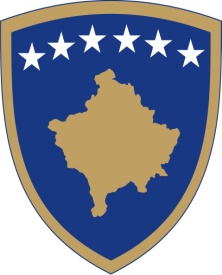 Republika e KosovësRepublika Kosova - Republic of KosovoQeveria – Vlada-GovernmentPROJEKT LIGJ PËR NDRYSHIME KLIMATIKEDRAFT LAW ON CLIMATE CHANGENACRT ZAKONA O KLIMATSKIM PROMENAMAKUVENDI I REPUBLIKËS SË KOSOVËS,Në mbështetje të nenit  65 (1) të  Kushtetutës së Republikës së Kosovës,Miraton:LIGJ PËR NDRYSHIME KLIMATIKEKAPITULLI  IDISPOZITAT E PËRGJITHSHMENeni 1QëllimiQëllimi i këtij ligji është të:Përcaktoj kornizën për planifikimin e politikave për ndryshime klimatike dhe monitorimin e zbatimit të sajë;Forcoj dhe koordinoj aktivitetet e autoriteteve shtetërore në planifikimin e masave që synojnë zbutjen e efekteve të ndryshimeve klimatike dhe monitorimin e rezultateve të tyre;Kontribuoj në zbutjen e emisioneve të gazrave serrë dhe zvogëlimin e efekteve negative nga ndryshimet klimatike;Monitoroj veprimet e ndërmarra dhe progresin në zbatimin e tyre me qëllim të përshtatjes ndaj ndryshimeve klimatike;Siguroj përmbushjen e detyrimeve sipas marrëveshjeve ndërkombëtare të detyrueshme për Kosovën;Ky Ligj është pjesërisht ne përputhje me:Direktivën Nr. 2018/410 e Parlamentit Evropian dhe e Këshillit, e datës 14 Mars 2018, që ndryshon Direktivën 2003/87/KE për të Përmirësuar Zvogëlimet me Kosto Efektive të Emisioneve të Gazrave Serrë dhe Investimet për Zhvillim me Karbon të Ulët dhe Vendimin (BE) 2015/1814;Rregulloren (BE) Nr. 2018/1999 e Parlamentit Evropian dhe Këshillit, të datës 11 Dhjetor 2018, për Qeverisjen e Unionit të Energjisë dhe Veprimin për Klimën;Rregulloren e Komisionit (BE) Nr. 2018/2066, e datës 19 Dhjetor 2018, për Monitorimin dhe Raportimin e Emisioneve të Gazrave Serrë në përputhje me Direktivën 2003/87/EC të Parlamentit Evropian dhe Këshillit dhe për ndryshimin e Rregullores së Komisionit (BE) Nr. 601/2012.Neni 2FushëveprimiDispozitat e këtij ligji zbatohen për emisionet e gazrave serrë të shkaktuara nga aktiviteti njerëzor dhe sektorët të cilët ndikojnë në efekte të ndryshimeve klimatike, duke përfshirë: industrinë energjetike, prodhuese, të ndërtimit, të lëndëve djegëse, të minierave dhe mineraleve, të pyjeve, biodiversitetit dhe zonave të mbrojtura, të bujqësisë e blegtorisë, menaxhimit të ujërave, mbeturinave, shëndetit, transportit, infrastrukturës rrugore e hekurudhore, aeroportet, tubacionet, digat, ujin dhe ujërat e zeza, planifikimin urban, menaxhimin e tokës, turizmin, arsimin, emergjencat civile dhe në menaxhimin e fatkeqësive.Neni 3PërkufizimetShprehjet e përdorura në këtë Ligj kanë këto kuptime:AMMK -  Agjencioni i Mbrojtjes së Mjedisit të Kosovës;AEM - Agjencioni Evropian i Mjedisit;ASK -   Agjencioni i Statistikave të Kosovës;Aktivitetet antropogjene - efektet ose proceset që rrjedhin nga aktivitetet njerëzore, në krahasim me ato që ndodhin në mjedise natyrore pa ndikime njerëzore;Djegie -  çdo oksidim i lëndëve djegëse, pavarësisht nga mënyra se si përdoret energjia termike, elektrike ose mekanike e prodhuar dhe të gjitha aktivitetet e tjera të lidhura drejtpërdrejt, duke përfshirë pastrimin e mbeturinave të gazta;Emision - shkarkimi i gazrave serrë nga një burim në një instalim ose nga aviacioni gjatë kryerjes së aktiviteteve;Gazrat serrë - dioksidi i karbonit (CO2), metani (CH4), oksidi i azotit (NOx), hidrofluokarburet, perfluorokarburet, heksafluoridi i squfurit, trifluoridi i azotit dhe përbërësit e tjerë të gaztë të atmosferës, natyror dhe antropogjen, të cilët përthithin dhe riemitojnë rrezatimin infra të kuq;Këshilli - Këshilli Kombëtar për Ndryshime Klimatike i themeluar nga Qeveria e Republikës së Kosovës;KB - Kombet e Bashkuara;Kontrolli i cilësisë -  - një sistem të veprimtarive teknike për të matur dhe kontrolluar cilësinë e të dhënave dhe vlerësimet e të dhënave me qëllim të sigurimit të integritetit, korrektësisë dhe kompletimit të të dhënave, identifikimit dhe adresimit të gabimeve dhe lëshimeve, dokumentimin dhe arkivimin e të dhënave dhe materialit tjetër të përdorur dhe regjistrimin e të gjitha aktiviteteve të sigurimit të cilësisë;Kontributi Kombëtar i Përcaktuar - plani kombëtar për zbutjen e ndryshimeve klimatike, duke përfshirë objektivat e lidhura me klimën për reduktimin e emisioneve të gazrave serrë;Masat e politikave - masat të cilat ndikojnë në zvogëlimin e emisioneve të gazrave serrë dhe në përshtatje në ndryshimeve klimatike;Ministria - Ministria përgjegjëse për Mjedis;Ministri - Ministri i Ministrisë përgjegjëse për Mjedis;Ndryshimet klimatike - ndryshimin e klimës që është shkaktuar nga ndryshimet në përbërjen e atmosferës së tokës që rezultojnë nga ndikimet direkte apo indirekte antropogjene dhe që tejkalon ndryshimet natyrore të klimës gjatë periudhave të krahasueshme kohore;Operator - çdo person fizik apo juridik që operon ose mbikëqyrë një instalim;Përshtatja në ndryshime klimatike - ndërmarrja e veprimeve të duhura për të parandaluar ose minimizuar dëmet dhe efekte që mund të shkaktojnë ndryshime klimatike, ose përfitimin nga mundësitë që mund të shfaqen dhe parashikohen nga to;Projeksione me masa shtesë - parashikimet e emisioneve të gazrave serrë antropogjenik nga burimet dhe largimin me kapje që përfshijnë efektet, në drejtim të zvogëlimit të emisioneve të gazrave serrë, të politikave dhe masave që janë miratuar dhe zbatuar për zbutjen e ndryshimeve klimatike, si dhe politikat dhe masat që janë planifikuar për atë qëllim;Regjistri kombëtar - një regjistër në formën e një baze të të dhënave elektronike të standardizuar, e cila përfshin të dhëna për lëshimin, mbajtjen, transferimin, blerjen, anulimin, tërheqjen, mbartjen, zëvendësimin ose ndryshimin e datës së skadimit, si relevante, për njësitë e shumës së caktuar, njësitë e largimit, njësitë e uljes së emisioneve, njësitë e certifikuara të uljes së emisioneve, njësitë e përkohshme të reduktimit të emisioneve dhe njësitë e reduktuara të emisioneve afatgjata, në përputhje me dispozitat përkatëse kombëtare për llogaritjen e shumave të caktuara sipas akteve nënligjore të cilat dalin nga ky ligj;Sigurimi i cilësisë  – sistemi i  planifikuar i procedurave të rishikimit të inventarit të gazrave serrë për të siguruar që objektivat e cilësisë së të dhënave janë përmbushur dhe që vlerësimet dhe informacionet më të mira të mundshme janë raportuar për të mbështetur efektivitetin e programit të kontrollit të cilësisë;Sistemi kombëtar i inventarizimit të gazrave serrë - një sistem rregullimesh institucionale, ligjore dhe procedurale për vlerësimin e emisioneve antropogjene nga burimet dhe largimin përmes përthithjes të gazrave serrë, raportimin dhe arkivimin e të dhënave për inventarizim;Sistemi klimatik - sistemi i përbërë nga pesë (5)  komponentë kryesore: atmosfera, hidrosfera, kriosfera, sipërfaqja tokësore dhe biosfera si dhe ndërveprimi ndërmjet tyre;Tregues - një faktor sasior ose cilësor ose një ndryshim që kontribuon për të kuptuar më mirë përparimin në zbatimin e politikave, masave dhe trendëve të emisionit të gazrave serrë;UNFCCC - Konventa Kornizë e Kombeve të Bashkuara për Ndryshimet Klimatike, e miratuar në Qershor të vitit 1992 në Rio de Zhaneiro;Zbutja e ndryshimeve klimatike - stabilizimin e përqendrimeve të gazrave serë në atmosferë në një nivel që do të parandalonte ndërhyrjen e rrezikshme antropogjene në sistemin e klimës, si dhe eliminimin e efekteve të ndryshimeve klimatike."n-2" -  raportimi për dy (2) vitet paraprake nga viti aktual;"n-3" - raportimi për tri (3) vitet paraprake nga viti aktual.2. Në kuptim të këtij ligji emrat e gjinisë mashkullore nënkuptojnë edhe emrat e gjinisë femërore dhe anasjelltas pa diskriminim.Neni 4Objektivat dhe parimet1.Me qëllim të zvogëlimit të efekteve të dëmshme të ndryshimeve klimatike dhe për të kontribuar në përgjigjen globale ndaj tyre, objektivat kombëtarë për ndryshimet klimatike në Republikën e Kosovës janë:1.1.Zvogëlimi i shkarkimeve antropogjene të gazrave serrë në nivel kombëtar, në përputhje me angazhimet ndërkombëtare;1.2.Rritja e aftësisë për t’u përshtatur ndaj efekteve të dëmshme të ndryshimeve klimatike në nivel kombëtar;1.3.Ruajtja dhe rritja e përthithësve dhe rezervuarëve natyror të gazrave serrë;1.4.Nxitja e zhvillimit ekonomik nëpërmjet krijimit të vendeve të punës dhe konkurrencës, duke përfshirë edhe diversifikimin ekonomik dhe menaxhimin e qëndrueshëm të burimeve natyrore.2.Objektivat e përcaktuar në paragrafin 1 të këtij neni zbatohen në funksion të parimeve të mëposhtme:2.1.Parimi i kujdesit paraprak, sipas të cilit në radhë të parë, duhen të ndërmerren masat, për të parashikuar, parandaluar apo minimizuar pasojat e ndryshimeve klimatike dhe për të zbutur efektet e tyre të dëmshme;2.2.Parimi i efiçencës, sipas të cilit politikat dhe masat që merren për ndryshimet klimatike duhet të jenë me kosto efektive, në mënyrë të tillë që të sigurojnë përfitime globale me kostot më të ulëta të mundshme;2.3.Parimi i integrimit, sipas të cilit politikat dhe masat që merren për të mbrojtur sistemin klimatik nga faktorët antropogjenë, si dhe përshtatja ndaj këtyre ndryshimeve duhet të përfshijnë të gjithë sektorët ekonomikë dhe të mbulojnë të gjitha burimet, përthithësit dhe rezervuarët natyror të gazrave serrë. Integrimi i ndryshimeve klimatike duhet bërë në të gjitha politikat dhe praktikat ekzistuese e të ardhshme sektoriale e ndërsektoriale;2.4.Parimi i zhvillimit të qëndrueshëm, sipas të cilit masat për mbrojtjen e sistemit të klimës nga ndryshimet antropogjene të integruara në politikën dhe programet e zhvillimit kombëtar duhet të çojnë në rritje dhe zhvillim të qëndrueshëm ekonomik dhe social të vendit;2.5.Parimi i bashkëpunimit dhe financimit kombëtar dhe ndërkombëtar, sipas të cilit përpjekjet për të trajtuar ndryshimet klimatike mund të bëhen bashkërisht dhe në koordinim me vende të tjera të interesuara dhe, përveç buxhetit të shtetit, të mbështeten edhe nga burimet financiare ndërkombëtare apo dypalëshe.Neni 5Masat  për zbutjen e ndryshimeve klimatikeMasat të cilat ndërmerren në aspektin e zbutjes së ndryshimeve klimatike dhe përshtatjes ndaj këtyre ndryshimeve nuk duhet të kenë ndikim në pjesët tjera përbërëse të mjedisit dhe kualitetin e jetesës si dhe të jenë në kundërshtim me ligjet për mbrojtjen në punë dhe në shëndetin e njeriut.Masat për zbutjen e ndryshimeve klimatike dhe përshtatjen ndaj ndryshimeve klimatike janë:Mbrojtja e sistemit klimatik dhe përmbushja e qëllimeve në kuadër të legjislacionit në fuqi; Forcimi i rezistencës ndaj ndryshimeve klimatike dhe zvogëlimi i ndikimeve në sistemet natyrore dhe shoqëri, rritjen e aftësive të rehabilitimit nga ndikimet negative dhe shfrytëzimi i efekteve të mundshme pozitive nga ndryshimet klimatike;Shmangia, parandalimi ose zvogëlimi i pasojave të dëmshme në shëndetin e njeriut, kualitetin e jetesës dhe mjedisin në përgjithësi;Përdorimi i  teknologjive më të përsosura në aspektin e shpenzimit të energjisë dhe motivimit të përdorimit të burimeve të ripërtritëshme të energjisë;Qasja e publikut në informata për emisionet e gazrave serrë;Përmbushja e detyrimeve të dala nga marrëveshjet ndërkombëtare në të cilat Republika e Kosovës është si palë nënshkruese, si dhe pjesëmarrjes në bashkëpunim ndërkombëtar në fushën e zbutjes së ndryshimeve klimatike.Neni 6Organet përgjegjëse për zbutjen dhe përshtatjen ndaj ndryshimeve klimatikeQeveria e Republikës së Kosovës përmes Këshillit, si dhe organeve përgjegjëse komunale brenda përgjegjësive të tyre të përcaktuara me këtë ligj, përmes mbikëqyrjes siguron efektivitetin e politikave për zbutjen e ndryshimeve klimatike dhe përshtatjen ndaj ndryshimeve klimatike.Qytetarët, si individë apo  të organizuar në shoqata mjedisore, kontribuojnë në arritjen e qëllimeve të zbutjes së ndryshimeve klimatike dhe përshtatjen ndaj ndryshimeve klimatike.KAPITULLI IIKOORDINIMI NDËRMINISTROR DHE BASHKËPUNIMI NDËRKOMBËTARNeni 7Koordinimi ndërministrorMinistria është autoriteti qendrorë kombëtare dhe institucioni përgjegjës për:Hartimin e Strategjisë Kombëtare për Përshtatje në Ndryshime Klimatike dhe propozimin e miratimit të sajë në Qeveri; Miratimin e çfarëdo mase shtesë të kërkuar sipas legjislacionit në fuqi ose obligimeve të Kosovës të cilat rrjedhin nga marrëveshjet ndërkombëtare;Zhvillimin e përgjithshëm, koordinimin dhe monitorimin e politikave kombëtare për ndryshime klimatike;Përfaqësimin e Kosovës, si pikë referuese, në negociatat ndërkombëtare për ndryshimet klimatike;Koordinimin e përgjithshëm të politikave dhe menaxhimin e Sistemit të Monitorimit, Raportimit dhe Verifikimit, përfshirë koordinimin e procesit të përgatitjes së komunikimit kombëtar dhe të raporteve të përditësuara dy (2) vjeçare.2. Me qëllim të bashkërendimit të detyrave të ministrive dhe institucioneve tjera  publike dhe private, me propozim të Ministrit, Qeveria e Republikës së Kosovës me vendim themelon Këshillin. Këshilli ndihmon Ministrinë për të lehtësuar koordinimin efektiv në mes të gjithë aktorëve të sektorit publik dhe privat, për të siguruar një monitorim, raportim dhe verifikim me cilësi të lartë.3. AMMK-ja është autoriteti përgjegjës kombëtar për të gjitha aktivitetet që lidhen me ngritjen dhe mbajtjen e Sistemit Kombëtar të Inventarit, si pjesë e sistemit të informacionit mjedisor dhe përgatitjen e raporteve të përditësuara dy (2) vjeçare.4. Ministritë përgjegjëse brenda fushave të kompetencave përkatëse, sipas rastit, mbledhin dhe mbajnë të dhëna për aktivitete, tregues specifikë, tematikë të grupuar dhe informacione që lidhen me klimën dhe i ofrojnë Ministrisë të dhënat në përputhje me kërkesat e Këshillit. 5. ASK-ja ka detyrimin t’i ofrojë Ministrisë të gjitha të dhënat socio-ekonomike, të popullsisë, dhe të informatave tjera që lidhen me to.6. Operatorët, që janë subjekt i këtij ligji dhe AMMK mbledhin, organizojnë dhe mbajnë, sipas rastit, të dhënat e tyre për klimën, bashkë me raportet përkatëse, dhe i vënë në dispozicion të Ministrisë.7. Institucionet e tjera publike dhe private kontribuojnë, sipas rastit, me kërkesën e Ministrisë.8. Institutet kërkimore-shkencore, si dhe universitetet publike ose private, që kryejnë matje, kërkime apo studime për klimën, i vënë të dhënat në dispozicion të AMMK-së, duke iu njohur e drejta e autoriale sipas legjislacionit në fuqi.9. Ministria me akte nënligjor përcakton metodologjitë kombëtare, që nevojiten për zbatimin e këtij ligji.10. Institucionet përgjegjëse që ndikojnë apo ndikohen nga ndryshimet klimatike kanë për obligim të integrojnë çështjen e ndryshimeve klimatike në strategjitë e tyre sektoriale.Neni 8Bashkëpunimi ndërkombëtarMinistria bashkëpunon me institucionet relevante ndërkombëtare për ndryshime klimatike në përmbushjen e objektivave të cilat dalin nga konventat dhe marrëveshjet ndërkombëtare për këtë fushë.Ministria emëron zyrtarë në cilësinë e koordinatoreve në organizatat në të cilat është nënshkruese dhe palë e barabartë.Ministria, çdo vit, dorëzon Inventarin e Gazrave Serrë në AEM dhe në UNFCCC pas aderimit të Kosovës në KB.Ministria do t'i dërgoj Komunitetit të Energjisë,  Raportin Kombëtar të Inventarit, Strategjinë Kombëtare për Përshtatje në Ndryshime Klimatike dhe Planet Kombëtare për Energji dhe Klimë pas miratimit.Neni 9Integrimi i ndryshimeve klimatike në strategjitë sektoriale1.Për të arritur objektivat e zhvillimit të qëndrueshëm të vendit, duke ndjekur njëkohësisht një rrugë me përdorim më pak intensiv të karbonit, institucionet përgjegjëse në fusha që kanë ndikim në ndryshimet klimatike, kanë detyrimin të:1.1.Integrojnë çështjet e zbutjes dhe të përshtatjes ndaj ndryshimeve klimatike në legjislacionin, strategjitë, planet, programet dhe projektet e tyre të zhvillimit, veçanërisht në sektorët e transportit, të energjisë, ujërave, bujqësisë dhe zhvillimit rural, zhvillimit urban dhe menaxhimit të fatkeqësive;1.2.Bashkëpunojnë për zbatimin e legjislacionit, të strategjive, planeve, programeve dhe projekteve që trajtojnë ndryshimet klimatike;1.3.Bashkëpunojnë për monitorimin, vlerësimin dhe raportimin e zbatimit të strategjive, planeve, programeve dhe projekteve që trajtojnë ndryshimet klimatike.2.Masat e përcaktuara në paragrafin 1 të këtij neni kanë për qëllim të kontribuojnë në:2.1.Arritjen e angazhimit afatgjatë të vendit për zvogëlimin e shkarkimeve të gazrave serrë dhe rritjen e përthithjes nga përthithësit në të gjithë sektorët në mënyrë sa më efiçiente;2.2.Identifikimin e masave të përshtatshme për uljen e cenueshmërisë dhe rritjen e aftësive ripërtëritëse ndaj ndryshimeve klimatike të sektorëve përkatës dhe zbatimin e tyre;2.3.Monitorimin transparent dhe konsistonte të progresit aktual dhe atij të planifikuar për të plotësuar angazhimet e vendit në përmbushjen e obligimeve ndërkombëtare.KAPITULLU IIIMONITORIMI, RAPORTIMI DHE VERIFIKIMINeni 10Monitorimi, raportimi dhe verifikimi Monitorimi, raportimi dhe verifikimi në Republikën e Kosovës, përfshin kontrollin e sigurimit, kontrollin e cilësisë si dhe mbikëqyrjen e shkarkimeve dhe apo përthithjes ose të dhënave të tjera, që matin përformancën, të përcaktuara në:Raportin Kombëtar të Inventarit të Gazrave Serrë;Komunikimet kombëtare, raportet e përditësuara dy (2) vjeçare;Raportet e monitorimit të shkarkimeve të gazrave serrë nga operatorët që kanë këtë detyrim;Analizën e efekteve të zbatimit të dokumenteve strategjike për ndryshimet klimatike;Projeksionet e emisioneve antropogjene të gazeve serrë dhe përthithjen e tyre;Investimet dhe mbështetjen financiare për ndryshimet klimatike.Sistemi i monitorimit, raportimit dhe verifikimit ka për qëllim rritjen e transparencës për përpjekjet që bëhen për zbutjen e ndryshimeve klimatike dhe synon të:Monitoroj përpjekjet për zbutjen e ndryshimeve klimatike dhe ndikimin e zbatimit të masave të përshtatshme kombëtare, nivelin e shkarkimeve të gazrave serrë dhe tërheqjen e tyre nga përthithësit si dhe reduktimin e shkarkimeve;Raportojë informacionin e matur në mënyrë transparente dhe të standardizuar nëpërmjet komunikimeve kombëtare dhe raporteve të përditësuara dyvjeçare;Verifikojë e të vlerësojë saktësinë, plotësinë, konsistencën dhe besueshmërinë e informacionit të raportuar nëpërmjet një procesi të pavarur;Monitorimi, raportimi dhe verifikimi funksionon si një sistem me qasje nga poshtë-lart, me të dhëna që monitorohen fillimisht nga operatorët që janë subjekt i këtij ligji, përfshirë institucionet përgjegjëse sipas rastit, të cilat u raportohen Ministrive përgjegjëse dhe AMMK-së, siç përcaktohet në aktet nënligjore që burojnë nga ky ligj.4. Qeveria e Republikës së Kosovës, me propozimin e Ministrisë miraton akt nënligjor për monitorimin, raportimin e shkarkimeve të gazrave serrë dhe të informacioneve të tjera, që lidhen me ndryshimet klimatike në nivel kombëtar i cili akt nënligjor krijojnë bazën ligjore për funksionalizimin e Sistemit Kombëtar të Inventarit të Gazrave Serrë dhe Sistemit të Monitorimit dhe të Vlerësimit të Masave Kombëtare për përshtatje ndaj ndryshimeve klimatike.KAPITULLI IVPOLITIKA KOMBËTARE PËR NDRYSHIMET KLIMATIKENeni 11Dokumentet Strategjike dhe Planet Kombëtare për ndryshimet klimatike1.Dokumentet bazë për ndryshime klimatike janë:1.1.Strategjia Afatgjate për Dekarbonizim;1.2. Strategjia për Përshtatje në Ndryshime Klimatike;1.3. Plani i Veprimit për Përshtatje në Ndryshime Klimatike;1.4.Plani Kombëtar për Energji dhe Klimë;1.5.Kontributi Kombëtar i Përcaktuar.Neni 12Strategjia Afatgjate për Dekarbonizim1.Strategjia Afatgjate për Dekarbonizim përcakton zhvillimet afatgjatë ekonomike dhe sociale me emisione të ulëta të gazrave serrë dhe përmban:1.1.Analizën e gjendjes ekzistuese ekonomike, sociale dhe mjedisore;1.2.Parimet dhe standardet për përcaktimin e qëllimeve dhe përparësive të zhvillimit me karbon të ulët;1.3.Masat për zvogëlimin e emisioneve dhe rritjen e përthithjes së gazrave serrë lidhur me përdorimin e tokës, ndryshimin e përdorimit të tokës dhe pylltarinë;1.4.Qëllimet themelore dhe masat e zhvillimit ekonomik dhe social me karbon të ulët;1.5.Vlerësimin e ndikimeve themelore të strategjisë afatgjate të dekarbonizimit në ekonomi, shoqëri dhe mjedis;1.6.Udhëzimet për kërkime shkencore në fushën e zbutjes së ndryshimeve klimatike;1.7.Organet profesionale që do të përfshihen në zbatimin e Strategjisë afatgjate të dekarbonizimit;1.8.Mënyrën e zbatimit dhe përgjegjësinë për zbatimin e Strategjisë afatgjate për dekarbonizim;1.9.Kornizën për monitorimin dhe vlerësimin e zbatimit të Strategjisë afatgjate për dekarbonizim.2.Ministria  harton Strategjinë Afatgjate për Dekarbonizim në bashkëpunim me institucionet qendrore dhe lokale të autorizuar për sektorin e energjetikës, transportit, bujqësisë, menagjimit të mbeturinave, pylltarisë, industrisë, infrastrukturës, ndërtimit dhe turizmit.3.Strategjia Afatgjate për Dekarbonizim aprovohet nga Qeveria e Republikës së Kosovës, me propozim të Ministrisë.4.Strategjia Afatgjate për Dekarbonizim rishikohet, sipas nevojës, çdo pesë (5) vjet  dhe publikohet në Gazetën Zyrtare të Republikës së Kosovës.Neni 13Strategjia e Përshtatjes në Ndryshime Klimatike1.Përshtatja në ndryshime klimatike përcakton vlerësimin e ndikimeve negative të ndryshimeve klimatike dhe ndërmarrjen e masave me qëllim të forcimit të rezistencës ndaj ndryshimeve klimatike dhe parandalimit ose zvogëlimit të dëmeve potenciale të cilat mund të shkaktohen si dhe shfrytëzimin e të mirave të krijuara të mundshme nga ndryshimet klimatike.2.Përshtatja në ndryshime klimatike kryhet përmes zbatimit të masave në sektorët të cilët janë të ndjeshëm ndaj ndikimeve të ndryshimeve klimatike.3.Masat e përshtatjes i zbatojnë institucionet qendrore dhe institucionet  tjera përgjegjëse për veprimtaritë meteorologjike, mbrojtjes së mjedisit, bujqësi, pylltari, resurset ujore, energjetikë, industri, transport, infrastrukturë, planifikim hapësinor, mbrojtje të natyrës, turizëm dhe mbrojtje të shëndetit.4.Strategjia e Përshtatjes në Ndryshime Klimatike në tekstin e mëtejmë ”Strategjia e Përshtatjes” përcakton qëllimet dhe përparësitë për zbatimin e masave për përshtatje në ndryshime klimatike dhe përmban:4.1.Modelet dhe projeksionet klimatike për klimën në të ardhme;4.2.Vlerësimin e ndikimeve të ndryshimeve klimatike në shoqëri dhe mjedis;4.3.Vlerësimin e ndikimit në shëndet nga ndryshimet klimatike;4.4.Vlerësimin e ndikimit në resurset ujore, bujqësi dhe blegtori;4.5.Vlerësimin e rrezikut;4.6.Masat prioritare dhe aktivitetet;4.7.Obligimet ndërkombëtare dhe bashkëpunimin ndërkombëtar;4.8.Udhëzimet për kërkime shkencore nga fusha e vlerësimit të ndikimeve dhe përshtatjes në ndryshime klimatike;4.9.Vlerësimin e mjeteve për zbatim;4.10.Analizën e shpenzimeve dhe përfitimin nga zbatimi i masave të përshtatjes në ndryshime klimatike;4.11.Kornizën për përcjelljen dhe vlerësimin me tregues.5.Ministria harton Strategjinë për Përshtatje në bashkëpunim me institucionet përgjegjëse dhe institucionet tjera nga fusha e meteorologjisë, mbrojtjes së natyrës, mbrojtjes së mjedisit, bujqësisë, pylltarisë, resurseve ujore, energjetikës, industrisë, planifikimit hapësinor, transportit, turizmit dhe mbrojtjes së shëndetit.6.Strategjinë për Përshtatje e aprovon Qeveria e Republikës së Kosovës, me propozim të Ministrisë.7.Strategjia për Përshtatje rishikohet çdo pesë (5) vjet dhe publikohet në Gazetën Zyrtare të Republikës së Kosovës.Neni 14Plani i Veprimit për Përshtatje në Ndryshime Klimatike1.Planin e Veprimit për Përshtatje në Ndryshime Klimatike e harton Ministria në bashkëpunim me institucionet e përgjegjëse, institucionet shkencore të Kosovës, publikun dhe palët e interesuara. 2.Plani i Veprimit për Përshtatje në Ndryshime Klimatike përmban:2.1..Mënyrën e zbatimit të masave të përcaktuara në Strategjinë për Përshtatje;2.2.Prioritizimin për realizimin e masave të përcaktuara në Strategjinë për Përshtatje;2.3.Afatin për zbatimin e masave të përcaktuara;2.4.Bartësit e zbatimit të masave;2.5.Vlerësimin e mjeteve për zbatimin e planit dhe ndarjen e tyre sipas prioritizimit të masave dhe aktiviteteve në këtë Plan;2.6.Analizën e shpenzimeve dhe të mirat e krijuara nga zvogëlimi i emisioneve të gazrave serrë.3.Plani i Veprimit për Përshtatje në Ndryshime Klimatike hartohet për periudhën tre (3) vjeçare.4.Institucionet përkatëse përgjegjëse janë të obliguara t’i zbatojnë dhe financojnë masat për zvogëlimin e emisioneve të gazrave serrë.5.Planin e Veprimit për Përshtatje në Ndryshime Klimatike, me propozimin e Ministrisë, e miraton Qeveria e Republikës së Kosovës.6.Zbatimin e Planit të Veprimit për Përshtatje në Ndryshime Klimatike e monitoron Këshilli dhe publikohet në Gazetën Zyrtare të Republikës së Kosovës.Neni 15Plani Kombëtar për Energji dhe Klimë 1.Republika e Kosovës është e obliguar të hartojë dhe t'i paraqesë Sekretariatit të Komunitetit të Energjisë Planin Kombëtar për Energji dhe Klimë dhe, kur është e nevojshme, një azhurnim, përmbledhje të anekseve dhe konsultimin me publikun, duke identifikuar mundësitë për bashkëpunim rajonal dhe konsultime me vendet fqinje, ose shtetet e tjera, në formën dhe afatet kohore, në përputhje me nenet 3 deri 14 dhe Shtojcën I të Rregullores (BE) Nr. 2018/1999.2.Plani Kombëtar për Energji dhe Klimë ka për objektivë: sigurinë, transparencën, saktësinë, tregun e brendshëm të energjisë plotësisht të integruar, efikasitetin e energjisë, veprimin klimatik - dekarbonizimin e ekonomisë dhe kërkimin, inovacionin dhe konkurrencën. 3.Plani Kombëtar për Energji dhe Klimë përcakton politikat dhe masat e planifikuara për përmbushjen e këtyre objektivave. Ato do të përfshijnë një vlerësim se si këto politika bashkëveprojnë me njëra-tjetrën për të siguruar koherencën e politikave dhe për të shmangur rregullimin e mbivendosur.4.Plani Kombëtar për Energji dhe Klimë përmban një seri të parashikimeve si bazë analitike, përfshirë skenarët e referencës dhe politikave që vlerësojnë ndikimet e politikave dhe masave përkatëse. Plani gjithashtu ka për qëllim thjeshtëzimin e mjeteve ekzistuese të planifikimit sektorial dhe raportimit të zbatueshëm për Sekretariatin e Komunitetit të Energjisë.5.Planit Kombëtar për Energji dhe Klimë hartohet për periudhë dhjetë (10) vjeçare nga Ministria  përgjegjëse për energjinë në bashkëpunim me Ministrinë.6.Ministria  në bashkëpunim me Ministrinë përgjegjëse për energji, pas miratimit të Planit Kombëtar për Energji dhe Klimë harton Rregulloren për Energji dhe Klimë.7.Ministria përgjegjëse për energji në bashkëpunim me Ministrinë  i raporton Këshillit për zbatimin e Planit Kombëtar për Energji dhe Klimë duke përdorur raportin kombëtar të integruar për energji dhe klimë.8.Qeveria e Republikës së Kosovës, me propozim të Këshillit miraton Planin Kombëtar për Energji dhe Klimë.9.Qeveria e Republikës së Kosovës, me propozim të Këshillit miraton Rregulloren për Energji dhe Klimë.10.Plani Kombëtar për Energji dhe Klimë dhe Rregullorja për Energji dhe Klimë publikohen në Gazetën Zyrtare të Republikës së Kosovës.Neni 16Kontributi Kombëtar i Përcaktuar 1.Kontributi Kombëtar i Përcaktuar përcakton kontributin për reduktimin e gazrave serrë përkundrejt arritjes së objektivit global të Konventës Kornizë të KB për Ndryshimet Klimatike, për mbajtjen e temperaturave në 2°C, duke kufizuar rrezikun e ardhshëm dhe kostot e përshtatjes ndaj ndryshimeve të klimës.2.Kontributi Kombëtar i Përcaktuar rishikohet çdo katër (4)  vjet dhe, nëse është e mundur, përditësohet me synimin për ta rritur objektivin e reduktimit të gazrave serrë në atë masë që lejojnë kushtet.3.Ministria koordinon me Këshillin dhe sipas rastit, edhe me akterë të tjerë për zbatimin dhe rishikimin e Kontributit Kombëtar të Përcaktuar.4.Metodologjia për hartimin dhe procesin e përgatitjes së Kontributit Kombëtar të Përcaktuar miratohet me Vendim të Ministrit.5.Kontributit Kombëtar miratohet nga Këshilli me propozimin e Ministrit dhe dorëzohet në Sekretariatin e Konventës, pas aderimit të Republikës së Kosovës në KB.KAPITULLI VEMISIONET E GAZRAVE SERRËNeni 17Zvogëlimi i emisioneve të gazrave serrë1.Zvogëlimi i emisioneve të gazrave serrë arrihet me zbatimin e Strategjisë Afatgjate për Dekarbonizim, Strategjisë për Përshtatje në Ndryshime Klimatike, Planit Kombëtar për Energji dhe Klimë, dokumenteve zhvillimore të sektorëve të caktuar, masave në sektorin e përdorimit të tokave dhe pylltari dhe me masat tjera të cilat ndikojnë pozitivisht në përshtatjen ndaj ndryshimeve klimatike.2.Me qëllim të monitorimit së zbatimit të masave për zvogëlimin e emisioneve të gazrave serrë, bëhet monitorimi dhe raportimi i emisioneve të gazrave serrë.Neni 18Monitorimi dhe raportimi i emisioneve të gazrave serrë1.Me monitorimin e emisioneve të gazrave serrë bëhet mbledhja e të dhënave për aktivitetet të cilat emitojnë gazra serrë si dhe të dhënave për emisionet dhe përthithjen  e gazrave serrë të cilat përdoren për planifikimin dhe udhëheqjen e politikave dhe masave për zbutjen dhe përshtatjen në ndryshime klimatike.2.Të dhënat nga paragrafi 1 të këtij neni përdoren për përgatitjen e raporteve të cilat raportohen, si:2.1.Raportim për gjendjen në zbatimin e Strategjisë Afatgjate për Dekarbonizimi;2.2.Raportim për emisionet e gazrave serrë, përfshirë edhe përthithjen e gazrave serrë;2.3.Raportim për politika dhe masa për zbutjen e ndryshimeve klimatike;2.4.Raportim për projeksione të emisioneve të gazrave serrë;2.5.Raportimi për masat e planifikuara dhe zbatimit të Strategjisë për Përshtatje në Ndryshime Klimatike.2.6.Raportet publikohen në web faqen e Ministrisë.Neni 19Sistemi Kombëtar i Inventarizimit 1. AMMK krijon, mirëmban dhe përcjellë në mënyrë të vazhdueshme Sistemin Kombëtar të Inventarizimit me qëllim të vlerësimit të emisioneve antropogjene nga burimet dhe largimin me përthithje të gazrave serrë i cili duhet të siguroj afatin, transparencën, saktësinë, konsistencën, krahasueshmërinë dhe tërësinë e inventarëve të gazrave serrë.2. Lista e autoriteteve përgjegjëse për raportimin e të dhënave të emisioneve të gazrave serrë dhe përgatitja e inventarit përcaktohet me akt nënligjor të cilin e propozon Ministria dhe e miraton Qeveria e Republikës së Kosovës.3. AMMK duhet të kenë qasje në:3.1.Të dhënat dhe metodat e raportimit për aktivitetet dhe instalimet të përcaktuara me akt nënligjor;3.2.Kur është e aplikueshme, të dhënat e raportuara nga ASK.4.Ministria siguron që AMMK kur është e nevojshme:4.1.Të përdor sistemet e raportimit të përcaktuara me aktet nënligjore të cilat dalin nga ky Ligj me qëllim të përmirësimit të vlerësimit të gazrave serrë në inventarët kombëtar; dhe4.2.Të bëjë vlerësimin vjetor  të qëndrueshmërisë.5.Qeveria e Republikës së Kosovës, me propozim të Ministrisë, miraton akt nënligjor për të përcaktuar rregulla për strukturën, formën dhe procesin e dorëzimit të informacionit në lidhje me Sistemin Kombëtare të Inventarizimit.Neni 20Inventarizimi i gazrave serrë1.AMMK deri më 15 janar të çdo viti raporton pranë AEM për vitin n-2 për:1.1.Emisionet antropogjene të gazrave të serrë dhe largimin me përthithje të CO2;1.2.Çdo ndryshim në informatat për vitet në mes të vitit bazë dhe vitit n-3, duke argumentuar arsyet për këto ndryshime;1.3.Informatat për treguesit, për vitin n-2, siç parashihet në aktin nënligjor;1.4.Informatat për hapat e ndërmarrë për të përmirësuar vlerësimet e inventarit, në veçanti në fushat e inventarit që i janë nënshtruar rregullimeve ose rekomandimeve pas rishikimeve të ekspertëve;1.5.Informata tjera të rëndësishme të  parapara në aktet nënligjore;1.6.Përshkrimin e ndryshimeve në Sistemin Kombëtar të Inventarizimit;1.7.Përshkrimin e ndryshimeve në Regjistrin kombëtar.2.Deri më 15 Mars të çdo viti, AMMK do t'i dorëzoj AEM raportin e plotë dhe të azhurnuar të inventarit kombëtar që përmban informatat në përputhje me paragrafin 1 të këtij neni dhe çdo informatë tjetër që mund të jetë i zbatueshëm në kohën përkatëse, sipas legjislacionit përkatës.Neni 21Sistemi i Tregtimit të Emisioneve të gazrave serrë1.Tregtimi i emisioneve, sasia e të cilave gradualisht kufizohet, zvogëlon emisionet e gazrave serrë nga impiantet duke kontribuar në zbutjen e kostos efektive të ndryshimeve klimatike.2.Për sektorët të cilët i nënshtrohen Sistemit të Tregtimit të Gazrave Serrë leja për emisione të gazrave serrë për operatorë të instalimeve, shpërndarja e njësive të emisioneve, kyçja dhe ç ‘kyçja e operatorëve të instalimeve nga Sistemi i Tregtimit të Emisioneve, leja për emisione të gazrave serrë për operatorë të aviacionit, shpërndarja e njësive të emisioneve për operatorë të aviacionit si dhe raportimi i emisioneve në Sistemin e Tregtimit të Emisioneve të gazeve serrë rregullohen me akte nënligjore, të miratuar nga Qeveria e Republikës së Kosovës me propozim të Ministrisë.3.Për sektorët të cilët nuk i nënshtrohen Sistemit të Tregtimit të Gazrave Serrë mënyra e raportimit të emisioneve si dhe obligimet e tjera si mënyra e mbledhjes së të dhënave, raportimi,  rregullohen me akt nënligjor, të miratuar nga Qeveria e Republikës së Kosovës me propozimit të Ministrisë.KAPITULLI VISEKTORËT KONTRIBUES NË EMITIMIN E GAZRAVE SERRËNeni 22Sektori i energjisë1.Ministria përgjegjëse për energji dhe mjedis nxitin zbatimin e masave për prodhimin e energjisë nga burimet e ripërtritshme pa karbon, të masave për ruajtjen e efiçencës së energjisë në të gjithë sektorët ekonomikë, përfshirë performancën e energjisë në ndërtesa, masat për reduktimin e shkarkimeve të gazrave serrë dhe zbutjen e ndikimeve të ndryshimeve klimatike. Masa të tilla rregullohen nga legjislacioni përkatës për efiçencën e energjisë, për burimet e energjisë së ripërtritshme.2.Zhvillimi i strategjive dhe planeve afatgjata, që integrojnë energjinë dhe ndryshimet klimatike, monitorohen nëpërmjet krijimit të një mekanizmi mbikëqyrës, që miratohet nga Këshilli, me propozimin e Ministrit dhe të Ministrit përgjegjës për energjinë.Neni 23Lëndët djegëse1.Furnizuesit e lëndëve djegëse të lëngëta, përfshirë biokarburantet, monitorojnë dhe raportojnë shkarkimet e gazrave serrë për njësi të energjisë nga lëndët djegëse. Raportet e shkarkimeve janë subjekt i verifikimit nga institucionet përgjegjëse përpara dorëzimit të tyre në AMMK.2.Rregullat e detajuara, që lidhen me mekanizmin e monitorimit dhe të reduktimit të shkarkimeve të gazrave serrë nga lëndët djegëse të lëngëta dhe të ngurta, miratohen nga Ministria me akt nënligjor.Neni 24Përdorimi i tokës, ndryshimi i përdorimit të tokës dhe pyjet1.Ministria në bashkëpunim me Ministrinë përgjegjëse për bujqësinë, projektojnë dhe zhvillojnë politika dhe masa për zbutjen e ndryshimeve klimatike në fushën e pyjeve e të bujqësisë, duke synuar reduktimin e shkarkimeve dhe përthithjen e karbonit nga sektorët e bujqësisë, të pyjeve, përdorimeve të tjera të tokës dhe ruajtjes së ekosistemeve. Në mënyrë të veçantë, bazuar edhe në të dhënat e Sistemit të Monitorimit të Pyjeve, ato angazhohen për:1.1.Parandalimin e shpyllëzimeve dhe degradimit të ekosistemeve pyjore për t’i rikthyer ato në gjendjen e mëparshme, për të zgjeruar sipërfaqet e tokës me bimësi dhe me përmbajtje karboni organik, duke zbatuar praktika të menaxhimit të qëndrueshëm në zonat bujqësore;1.2.Ruajtjen, zhvillimin e qëndrueshëm të pyjeve dhe shtimin e rezervave të karbonit në pyje;1.3.Zhvillimin e programeve për menaxhimin e qëndrueshëm dhe restaurimin e ekosistemeve pyjore dhe ligatinore;1.4.Përfshirjen e sa më shumë ekosistemeve në planet e ruajtjes;1.5.Forcimin e masave kundër zjarreve në pyje;1.6.Projektimin dhe sigurimin e iniciativave ekonomike për përthithjen e karbonit dhe ruajtjen e zonave të mbrojtura.2.Ministria përgjegjëse për bujqësinë regjistron të dhënat për zonat që kanë pësuar shpyllëzim dhe degradim për shkak të zgjerimit të tokave bujqësore, të kthimit në kullota, të zhvillimit infrastrukturor, të prerjeve të paligjshme dhe zjarreve.3.Rregullat e përllogaritjes së shkarkimeve të gazrave serrë dhe të përthithjes së tyre, që rezultojnë nga aktivitetet që lidhen me përdorimin e tokës, ndryshimin e përdorimit të tokës e pyjeve, si dhe për informacione të tjera që lidhen me këto aktivitete, miratohen nga Qeveria Republikës së Kosovës me propozimin e Ministrisë në bashkëpunim me  Ministrinë përgjegjës për bujqësinë.Neni 25Përthithja  dhe depozitimi i CO2 në formacione të përshtatshme gjeologjike1.Operatori i një instalimi që shkarkon CO2, mund të zgjedhë t’i zbusë këto shkarkime nëpërmjet mënyrave të ndryshme të përthithjes  dhe depozitimit të tij si në formacione gjeologjike ose përmes veprimeve të tjera që çojnë në këtë rezultat, sipas kërkesave të përcaktuara.2.Rregullat e përthithjes dhe të depozitimit gjeologjik të dioksidit të karbonit në formacionet e përshtatshme gjeologjike rregullohen me akt nënligjor i cili propozohet nga Ministria dhe miratohet nga Qeveria e Republikës së Kosovës.Neni 26Informimi i konsumatorëve për shpenzimin ekonomik të karburanteve dhe emisionet e CO2 të makinave të reja për pasagjer1.Furnizuesi që vendos në treg makinat e reja të pasagjerëve të destinuara për shitje ose dhënie me qira, është i detyruar të vendosë udhëzime në dokumentacionin teknik shoqërues përpara hedhjes së mjetit në treg, duke informuar konsumatorin për shpenzimin ekonomik të karburanteve dhe emisionet e CO2 të makinave të reja për pasagjer të destinuara për shitje ose dhënie me qira.2.Furnizuesi i makinave të reja për pasagjer, për të mbrojtur dhe informuar konsumatorët në çdo pikë të shitjes, duke përfshirë panairet promovuese, duhet të ofrojë informacion për shpenzimin ekonomik të karburanteve dhe emisionet e CO2.3.Mënyra e ofrimit  dhe përmbajtjes së të dhënave për konsumin e karburantit dhe emetimet e CO2 në veturat e reja të pasagjerëve, mënyra e informimit të konsumatorëve për ekonominë e karburantit dhe emisionet e nga paragrafi 1 i këtij neni dhe përmbajtja dhe mënyra e hartimit të udhëzuesit të referuar në paragrafin 2 të këtij neni rregullohet me akt nënligjor të miratuar nga Qeveria e Republikës së Kosovës pas propozimit të Ministrisë .4.Udhëzuesi nga paragrafi 1 i këtij neni përgatitet një (1) herë në vit nga Ministria në bazë të të dhënave të dorëzuara nga furnizuesi. Neni 27Regjistri Kombëtar1.Ministria krijon Regjistrin Kombëtar për gazra serrë për të mbajtur të dhënat e emisioneve të gazrave serë, largimin me kapje, raportin për efektet e Strategjisë për Përshtatje në Ndryshimet Klimatike dhe të Planit Kombëtar për Energji dhe Klimë, si dhe politikave dhe masave tjera kombëtare për të trajtuar sektorin e ndryshimeve klimatike. 2.Ministria  me akt nënligjor përcakton rregullat mbi informacionin që duhet të përmbajë Regjistri Kombëtar dhe mënyrën se si këto informacione do të mblidhen, arkivohen ose azhurnohen.3.Regjistri Kombëtar do të jetë pjesë e një sistemi të konsoliduar të regjistrave të ngjashëm me palët tjera kontraktuese të Komunitetit të Energjisë.4.Regjistri Kombëtar mbahet dhe përditësohet  nga AMMK.5.AMMK do të ketë qasje në të gjitha informacionet përkatëse të mbajtura nga ndonjë autoritet tjetër përgjegjës që mund të jetë i nevojshëm për përpilimin e Regjistrit Kombëtar në përputhje me legjislacionin në fuqi.Neni 28Sistemi Informativ për ndryshimet klimatikeSistemi Informativ për ndryshimet klimatike është pjesë integrale e Sistemit të Informacionit Mjedisor.2. Sistemin Informativ për ndryshimet klimatike e menaxhon AMMK  dhe përmban:2.1.Të dhëna për emisionet nga burimet të cilat ndikojnë në ndryshime klimatike;2.2.Masat dhe programet për zbutjen dhe përshtatjen në ndryshimeve klimatike;2.3.Të dhënat për mbikëqyrjet e kryera inspektuese dhe masat ndëshkimore të shqiptuara.3.Institucionet e tjera përgjegjëse janë të detyruara të dorëzojnë në kohë dhe pa pagesë të dhëna e nevojshme për menaxhimin e Sistemit Informativ për ndryshimet klimatike.KAPITULLI VIIINVESTIMET DHE FINANCIMET E GJELBËRTANeni 29Nxitja e investimeve miqësore ndaj mjedisit dhe klimës1.Institucionet përgjegjëse, hartojnë politika që nxisin sektorin publik dhe privat për investime të konsiderueshme që shkarkojnë sasi më të vogël të gazrave serrë, janë transparente, kanë rezultate të parashikueshme, janë pak të ndikuara nga ndryshimet klimatike dhe inkurajojnë ndërmarrjet, institucionet, grupet sociale dhe individët për të ndjekur dhe për t’iu përshtatur progresit dhe inovacionit teknologjik, zbatimit të rezultateve të shkencës e teknologjisë, zhvillimit të arsimit dhe industrisë, në zbatim të kërkesave të këtij ligji.2.Institucionet përgjegjëse përditësojnë politikat, në mënyrë që të nxisin investimet për projekte miqësore ndaj klimës, mbështesin kërkimin shkencor dhe nxisin praktikën më të mirë në fushat si më poshtë:2.1. Prodhimi i energjisë: investimet për energjitë e ripërtritshme, shpërndarjen, menaxhimin e shpërndarjes, ruajtjen e energjisë, produktet, teknologjitë që mbështesin sistemet energjetike inteligjente, qendrat e të dhënave për përdorimin e energjive të ripërtritshme;2.2 Efiçenca e energjisë: investimet për ndërtesat të gjelbërta, kreditë për banesa të gjelbërta, teknologjitë dhe produktet me përdorim efiçent të energjisë, përmirësimet e teknologjisë;2.3. Transporti: investimet për transportin publik, infrastrukturën për automjete elektrike, skema të qiradhënies së biçikletave, automjete me shkarkime të vogla;2.4. Ujërat: investimet për përshtatjen ndaj ujërave të shirave, , investimet për grumbullimin e ujërave të shirave, të trajtimit dhe riciklimit të ujërave, përshtatja e rrugëve ujore; riciklimi i ujërave të përdorura në fermat blegtorale të rritjes dhe mbarështimit të gjedhëve, dele, dhi, shpendarisë, fabrikat e përpunimit të lëkurëve;2.5. Menaxhimi i mbeturinave: investimet për përthithjen e metanit, shndërrimin e mbeturinave në lëndë djegëse;2.6. Përdorimi i tokës: investimet për pyjet dhe zinxhirët e furnizimit të qëndrueshëm, bujqësia e qëndrueshme;2.7. Përshtatja e infrastrukturës: investimet për përshtatjen e infrastrukturës ndaj rritjes së temperaturave dhe mbrojtjen nga stuhitë;2.8. Mbrojtje e natyrës: praktikat e menaxhimit të përshtatjes për zonat e mbrojtura, vlerësimin e rëndësisë së biodiversitetit në lidhje me kapacitetet e ekosistemeve për t’u përshtatur në ndryshimeve klimatike, duke siguruar në të njëjtën kohë, nivelin e shërbimeve të ekosistemeve, nga të cilat varet shoqëria njerëzore, vlerësimi dhe analiza e ndikimeve të adaptimit të ndryshimeve klimatike dhe masave zbutëse në biodiversitet.Neni 30Transferimi i teknologjive me karbon të ulët1.Institucionet përgjegjëse në fushat e tyre të përgjegjësisë:1.1.Dekurajojnë transferimin e teknologjive të vjetra, inkurajojnë kërkime në shkencë e teknologji, si dhe zhvillimin, transferimin dhe përdorimin e teknologjive, pajisjeve dhe proceseve për reduktimin e shkarkimeve të gazrave serrë dhe përshtatjen, me qëllim uljen e cenueshmërisë ndaj ndryshimeve klimatike,  përmirësimin e performancës mjedisore dhe mbështetjen e zhvillimit të qëndrueshëm;1.2.Inkurajojnë  bashkëpunimin ndërkombëtar, që synon dhënien e ndihmës për transferimin e njohurive teknike, të aftësive teknike e menaxheriale për zhvillimin e institucioneve dhe rrjeteve të nevojshme, për sigurimin e pjesëmarrjes së akterëve privatë dhe publikë;1.3.Përshtatin standardet e duhura dhe nxisin marrëveshjet vullnetare ndërmjet organizatave që përfaqësojnë interesa të caktuara, grupe operatorësh dhe autoritetet përkatëse për të nxitur zhvillimin e teknologjive efiçente.2.Projektet për kërkim, zhvillim, inovacion dhe transferim të teknologjive, do të jenë në përputhje me prioritetet dhe nevojat e përcaktuara në strategjitë sektoriale të zhvillimit me karbon të ulët, në planin kombëtar për zbutje të gazrave serrë dhe programet për mjedisin e klimën.Neni 31Përfshirja e sektorit privatPër të arritur objektivat e reduktimit të shkarkimeve kombëtare të gazrave serrë,  Institucionet përgjegjëse, nxisin përfshirjen e sektorit privat dhe partneritetin me të, në përputhje me legjislacionin në fuqi që rregullon partneritetin publik privat.Neni 32Mekanizmat financiarë për ndryshimet klimatike1.Të gjitha autoritetet përgjegjëse, nxisin zhvillimin e projekteve e të programeve lokale dhe kombëtare, pjesëmarrjen në projekte, programe rajonale dhe ndërkombëtare, që synojnë arritjen e objektivave për reduktimin e shkarkimeve të gazrave serrë dhe përshtatjen ndaj ndryshimeve klimatike.2.Ministria bashkëpunon me institucionet tjera përgjegjëse për të siguruar integrimin e çështjeve të klimës edhe në projekte e programe të tjera, në mënyrë që vendi të përfitojë nga fondet ndërkombëtare.KAPITULLI VIIINGRITJA E KAPACITETEVE, EDUKIMI, TRAJNIMI, NDËRGJEGJËSIMI DHE PJESËMARRJA E PUBLIKUTNeni 33Ngritja e kapaciteteveInstitucionet përgjegjëse bashkëpunojnë për të integruar programe për ngritjen e kapaciteteve të tyre, me  institucionet financiare, të sektorit privat e të organizatave jofitimprurëse (OJQ-ve) për zbutjen dhe përshtatjen ndaj ndryshimeve klimatike, sipas fushës së tyre të përgjegjësisë.Neni 34Edukimi dhe trajnimi1.Ministria bashkëpunon me Ministrinë përgjegjëse për arsim për hartimin dhe zbatimin e programeve në fushën e mjedisit dhe të ndryshimeve klimatike për të gjitha nivelet e arsimit.2.Ministria bashkëpunon sa herë që i kërkohet nga Ministria përgjegjëse për arsim lidhur me përmbajtjen e teksteve shkollore dhe materialeve të tjera didaktike dhe nxitë pjesëmarrjen e institucioneve arsimore të të gjitha niveleve në iniciativa për kërkime shkencore, edukim dhe trajnim në fushën e mjedisit e të ndryshimeve klimatike në nivel kombëtar, rajonal dhe ndërkombëtar.3.Ministria përgjegjëse për arsim dhe Ministria përgjegjëse për punë bashkëpunojnë për hartimin dhe zbatimin e programeve të edukimit në vazhdim dhe trajnimet në fushën e mjedisit e të ndryshimeve klimatike.Neni 35Informimi dhe ndërgjegjësimi publik1.Ministritë përgjegjëse, brenda fushave të kompetencave përkatëse ndërmarrin fushata informimi për të sensibilizuar e ndërgjegjësuar të gjithë, pavarësisht nga gjinia, mosha, grupi etnik, paaftësia, feja apo përkatësia politike për efektet negative të ndryshimeve klimatike, për masat konkrete që mund të marrin për reduktimin e shkarkimeve të gazrave serrë dhe përshtatjen ndaj ndryshimeve klimatike, në zbatim të kërkesave të këtij ligji dhe objektivave strategjikë të vendit në këtë fushë.2.Fushatat e ndërgjegjësimit i kushtojnë vëmendje të veçantë rolit dhe përfshirjes së grave të të gjitha moshave, grupeve etnike, aftësisë se kufizuar në përpjekjet për zbutjen dhe përshtatjen ndaj ndryshimeve klimatike.Neni 36Pjesëmarrja e publikutMinistritë përgjegjëse, gjatë përgatitjes apo përditësimit të legjislacionit dhe strategjive të tyre në lidhje me klimën, garantojnë pjesëmarrjen e të gjithë akterëve të interesuar, përfshirë institucionet e nivelit lokal , sektorin privat dhe publikun, sipas përcaktimeve të legjislacionit përkatës në përputhje me normat dhe standardet për barazinë gjinore, mos diskriminimin dhe të drejtat e njeriut.E drejta e publikut për të marrë pjesë në procesin e informimit përcaktohet me aktin ligjor përkatës  për konsultime publike.KAPITULLI IXMBIKËQYRJA INSPEKTUESENeni 37Mbikëqyrja inspektese1.Mbikëqyrjen inspektuese për zbatimin e këtij ligji dhe të akteve nënligjore të nxjerra në bazë të tij e bënë Ministria dhe Ministria përgjegjëse për tregtinë.2.Inspektori mjedisor mbikëqyr zbatimin e dispozitave të këtij ligji që kanë të bëjnë me obligimet e operatorëve të impianteve, inspektori i aviacionit mbi zbatimin e dispozitave që kanë të bëjnë me obligimet e operatorëve të avionëve dhe inspektori i tregut për zbatimin e dispozitave të këtij ligji në lidhje me ofrimin ë e informacionit për konsumatorët, për ekonominë e karburanteve dhe emisionet e CO2 nga makinat e reja të pasagjerëve.3.Për procedurën e kryerjes së mbikëqyrjes inspektuese zbatohen dispozitat e ligjit përkatës që rregullojnë mbikëqyrjen inspektuese, përveç nëse me këtë ligj është përcaktuar ndryshe.Neni 38Të drejtat dhe detyrat e inspektorit1.Në kryerjen e mbikëqyrjes inspektuese, inspektori i tregut ka të drejtë dhe detyrë të verifikoj nëse ofertuesi i automjeteve për pasagjer i ka plotësuar të gjitha obligimit e parapara me aktin nënligjore si: vendosja e tabelës me të dhëna përskaj çdo automjeti për shitje, përgatitja e udhëzuesve për modelet të cilat i ofron për shitje si dhe informatat tjera lidhur me emisionet e CO2, shpenzimin e derivateve, etj.2.Në kryerjen e mbikëqyrjes inspektuese mbi punën e operatorit të impiantit, inspektori për mbrojtjen e mjedisit ka të drejtë dhe detyrë të përcaktojë nëse: 2.1.Është marrë leje për llojin e caktuar të veprimtarisë para fillimit të funksionimit; 2.2.Është parashtruar kërkesë për dhënien e lejes për stabilimentet ekzistuese në afatin e përcaktuar; 2.3.Ministria është njoftuar për ndonjë ndryshim të synuar në llojin e aktivitetit dhe mënyrës së funksionimit të impiantit ose për ndonjë zgjerim apo zvogëlim të kapacitetit;  Është paraqitur kërkesë për ndryshimin e lejes me plan të ndryshuar për monitorim;  Mbahen shënime për të gjitha ndryshimet në planin e monitorimit; Mbahen të gjitha të dhënat relevante; 2.7. Nëse deri më 31 mars të vitit aktual në Ministri është dorëzuar raporti për shkarkimet e gazrave serrë si dhe të dhënat për aktivitetet e impiantit për vitin paraprak, së bashku me  raportin e verifikimit; 2.8. Në afatin e paraparë është dorëzuar në Ministri raporti për përmirësimin e metodologjisë së monitorimit; dhe 2.9. Zbatohen obligimet tjera të përcaktuara në lejen e lëshuar për operim.Neni 39Autorizimet e Inspektorit1.Gjatë kryerjes së detyrave:1.1.Inspektori i tregut ka obligim dhe autorizim të urdhëroj shitësin e automjeteve për përmbushjen e obligimeve të përcaktuara me aktin nënligjorë të nxjerr nga ky Ligj brenda periudhës së caktuar kohore dhe në rast të mos përmbushjes së obligimeve të ndërmerr masa ndëshkimore ndaj personit përgjegjës në pikën e shitjes;1.2.Inspektori mjedisor është i autorizuar dhe i obliguar që të kërkoj informata për:1.2.1.Çdo ndryshim të synuar të llojit të aktivitetit dhe mënyrës së funksionimit të impiantit ose për çdo zgjerim ose reduktim të kapacitetit të impiantit, si dhe për ndryshimin e synuar të operatorit të impiantit ose të dhënave për operatorin e impiantit dhe për qëllimin për të ndërprerë aktivitetet në impiant; 1.2.2.Monitorimin e shkarkimit të emisioneve të gazrave serrë në bazë të një plani monitorues të miratuar nga Ministria; 1.2.3.Mbajtjen e shënimeve për të gjitha ndryshimet në planin e monitorimit;1.2.4.Dorëzimin e raportit për shkarkimet e emisioneve të gazrave serrë; 1.2.5.Përmirësimet në metodologjinë e monitorimit dhe informatat tjera.KAPITULLI XDISPOZITAT NDËSHKUESE DHE PËRFUNDIMTARENeni 40Masat ndëshkimore 1.Shkeljet e këtij ligji, kur nuk përbëjnë vepër penale, por përbëjnë kundërvajtje dhe dënohen si më poshtë:1.1.Personi juridik i cili zhvillon një aktiviteti pa leje mjedisore, që përfshin shkarkimet e emisioneve të gazrave serrë sipas kërkesave të nenit 8 të këtij ligji, dënohet me gjobë në vlerën nga pesëmijë (5.000) deri në njëzetmijë (20.000) euro;1.2.Personi juridik i cili nuk përmbush detyrimin për monitorimin e shkarkimeve të emisioneve të gazrave serrë si nga burimet e palëvizshme ashtu edhe nga burimet e lëvizshme, të parapara në aktin nënligjor, dhe raportimin e tyre në AMMK, dënohet me gjobë në vlerën nga pesëmijë (5.000) deri në dhjetëmijë (10.000) euro;1.3.Personi juridik i cili nuk njofton Ministrinë për ndryshime të instalimeve të parashikuara me akt nënligjor për të cilin mund të nevojitet një përditësim i lejes për shkarkim të emisioneve të gazrave serrë dënohet me gjobë në vlerën nga pesëmijë (5.000) deri në dhjetëmijë (10.000) euro.1.4.Personi juridik i cili merret me shitjen e automjeteve apo dhënien me qerra në kundërshtim  me obligimet e përcaktuara  në aktin nënligjor dënohet me gjobë në vlerën nga pesëmijë (5.000) deri në pesëmbëdhjetëmijë (15.000) euro.2.  Personat fizik dhe personi përgjegjës i personit juridik për shkeljet e parapara në paragrafin 1 të këtij neni dënohet me gjobë në vlerën nga pesëqind (500) deri në dymijë (2000) euro. 3. Personat fizik që ushtrojnë biznes individual për shkeljet e parapara në paragrafin 1 të këtij neni dënohet me gjobë në vlerën nga njëmijë (1000) deri në pesëmijë (5000) euro;4. Shqiptimi i gjobës për kundërvajtjet e përcaktuara në këtë nen e ka inspektorati përgjegjës për mjedisin dhe tregtinë.5.Subjekti ndaj të cilit shqiptohet gjoba ka të drejtën e ankimit sipas afateve dhe procedurave të parapara në dispozitat ligjore të Ligjit përkatës për Inspektoratin Mjedisor, Inspektoratin e Tregtisë dhe Ligjin përkatës për Inspektimet.Neni 41Aktet nënligjoreQeveria e Republikës së Kosovës dhe Ministria obligohet që aktet nënligjore që dalin nga ky ligj  të miratojnë brenda katër (4) vjetëve nga hyrja në fuqi e këtij ligji.Neni 48Aktet nënligjore që mbeten në fuqi1.Aktet nënligjorë të mëposhtne mbesin në fuqi  deri në nxjerrjen e akteve të reja nënligjore me përjashtim të dispozitave që janë në kundërshtim me  këtë Ligj:1.1.Udhëzimi Administrativ (QRK) Nr.19/2013 për Qasje në Informata për Shpenzimin Ekonomik të Karburanteve dhe Emisionin e CO2 të Automjeteve të Reja Personale;1.2.Udhëzimi Administrativ (QRK) Nr.20/2013 për Zbatimin e Mekanizmave Fleksibil për Zhvillim të Pastër;1.3.Udhëzimi Administrativ (QRK) Nr.01/2016 për Mekanizmin e Përcjelljes së Emisioneve të Gazrave Serrë;1.4.Udhëzimi Administrativ (QRK) Nr. 09/2015 për Përcjelljen e Emisioneve të Gazrave Serrë;1.5.Udhëzimi Administrativ (QRK) Nr.14/2018 për Depozitimin e Dioksidit të Karbonit në Formacionet e Përshtatshme Gjeologjike.Neni 49Hyrja në fuqiKy ligj hyn në fuqi pesëmbëdhjetë (15) ditë pas publikimit në Gazetën Zyrtare të Republikës së Kosovës.Glauk KONJUFCA______________Kryetar i Kuvendit të Republikës së KosovësASSEMBLY OF REPUBLIC OF KOSOVOIn support of Article 65 (1) of Constitution of the Republic of KosovoApproves:LAW ON CLIMATE CHANGECHAPTER I GENERAL PROVISIONSArticle 1PurposeThe purpose of the Law on Climate Change is to:1.1. Define the framework for planning climate change policies and monitoring its implementation;1.2. Strengthen and coordinate the activities of state authorities in planning measures aimed at mitigating the effects of climate change and monitoring their results;1.3. Contribute to the mitigation of greenhouse gas emissions and the reduction of negative effects from climate change;1.4. Monitor the actions undertaken and the progress in their implementation in order to adapt to climate change;1.5. Ensure the fulfillment of obligations according to international treaties binding on Kosovo;This law is partially in accordance with:Directive No. 2018/410 of the European Parliament and of the Council of 14 March 2018 amending Directive 2003/87/EC to enhance cost-effective reductions of greenhouse gas emissions and investments for low-carbon development and Decision (EU) 2015 /1814;Regulation (EU) No. 2018/1999 of the European Parliament and the Council, dated 11 December 2018, on the Governance of the Energy Union and Climate Action;Commission Regulation (EU) No. 2018/2066, dated December 19, 2018, for the monitoring and reporting of greenhouse gas emissions in accordance with Directive 2003/87/EC of the European Parliament and the Council and for the amendment of Commission Regulation (EU) No. 601/2012.Article 2ScopeThe provisions of this law apply to greenhouse gas emissions caused by human activity and sectors that affect the effects of climate change, including: the energy, manufacturing, construction, fuel, mining and mineral, forestry, biodiversity industries and protected areas, agriculture and livestock, water management, waste, health, transport, road and railway infrastructure, airports, pipelines, dams, water and sewage, urban planning, land management, tourism, education, civil emergencies and in disaster management.Article 3DefinitionsThe terms used in this law have the following meanings:"KEPA" - Kosovo Environmental Protection Agency;"EEA" - European Environment Agency;"SAK" - Statistics Agency of Kosovo;"Anthropogenic activities" - effects or processes resulting from human activities, as opposed to those occurring in natural environments without human influences."Combustion" - any oxidation of fuels, regardless of how the thermal, electrical or mechanical energy produced is used and all other activities directly related, including the cleaning of gaseous wastes;"Emission" - the discharge of greenhouse gases from a source at an installation or from aviation during the performance of activities;"Greenhouse gases" - carbon dioxide (CO2), methane (CH4), nitrogen oxide (NOx), hydrofluorocarbons, perfluorocarbons, sulfur hexafluoride, nitrogen trifluoride and other gaseous components of the atmosphere, natural and anthropogenic, of which absorb and re-emit infrared radiation;"Council" - National Council for Climate Change established by the Government of the Republic of Kosovo;"UN" - United Nations;"Quality control" - means a system of technical activities to measure and control the quality of data and data evaluations in order to ensure the integrity, correctness and completeness of data, identification and addressing of errors and omissions, documentation and archiving of data and other material used and recording of all quality assurance activities;"Nationally Determined Contribution"- the non-binding national climate change mitigation plan, including climate-related targets for reducing greenhouse gas emissions;"Policy measures" - measures by state authorities affecting greenhouse gas emissions and adaptation to climate change;"Ministry" - the Ministry of Environment, Spatial Planning and Infrastructure;"Minister" - the Minister of the Ministry of Environment, Spatial Planning and Infrastructure;"Climate change" - climate change that is caused by changes in the composition of the earth's atmosphere that are the result of direct or indirect anthropogenic influences and that exceeds natural climate variability over comparable time periods;"Operator" - any physical or legal person who operates or supervises an installation;"Adapting to climate change" - taking appropriate action to prevent or minimize the harms and effects that may be caused by climate change, or to benefit from the opportunities that may arise and be foreseen from it;"Projection with additional measures" - projections of anthropogenic greenhouse gas emissions from sources and removals with capture that include the effects, in terms of reducing greenhouse gas emissions, of policies and measures that have been adopted and implemented to mitigate climate change, as well as policies and measures that are planned for that purpose;"National register" - a register in the form of a standardized electronic database, which includes data on the issue, holding, transfer, purchase, cancellation, withdrawal, transfer, replacement or change of expiry date, as relevant, for set amount units, removal units, emission reduction units, certified emission reduction units, temporary emission reduction units and long-term reduced emission units, in accordance with relevant national provisions for calculating the amounts determined according to the by-laws that emerge from this law;"Quality assurance" - planned system of review procedures to ensure that data quality objectives are met and that the best possible estimates and information are reported to support the effectiveness of the quality control program;"National greenhouse gas inventory system" - system of institutional, legal and procedural arrangements for the assessment of anthropogenic emissions from sources and removal through the sequestration (capture) of greenhouse gases, reporting and archiving data for inventory;"Climate system" - a complex system consisting of five main components: atmosphere, hydrosphere, cryosphere, land surface and biosphere, and the interaction between them;"Indicator" - quantitative or qualitative factor or variable that contributes to a better understanding of progress in the implementation of greenhouse gas emission policies, measures and trends;"UNFCCC" - the United Nations Framework Convention on Climate Change, adopted in June 1992 in Rio de Janeiro;"Climate change mitigation" - stabilizing greenhouse gas concentrations in the atmosphere at a level that would prevent dangerous anthropogenic interference with the climate system, as well as eliminating the effects of climate change."n-2" -  reporting for the two (2) previous years from the current year;"n-3" - reporting for the three (3) previous years from the current yearFor the purpose of this law, the names of the male gender also mean the names of the female gender and vice versa without discrimination.Article 4Objectives and principles1.	In order to reduce the harmful effects of climate change and to contribute to the global response to them, the national objectives for climate change in the Republic of Kosovo are:Reduction of anthropogenic emissions of greenhouse gases at the national level, in accordance with international commitments;Increasing the ability to adapt to the harmful effects of climate change at the national level;Conservation and growth of natural greenhouse gas absorbers and reservoirs;Promoting economic development through job creation and competitiveness, including economic diversification and sustainable management of natural resources.The objectives defined in paragraph 1 of this article are implemented in accordance with the following principles:The precautionary principle, according to which, in the first place, measures must be taken to anticipate, prevent or minimize the consequences of climate change and to mitigate their harmful effects;The principle of efficiency, according to which policies and measures taken on climate change should be cost-effective, in such a way as to ensure global benefits at the lowest possible costs;The principle of integration, according to which policies and measures taken to protect the climate system from anthropogenic factors, as well as adaptation to these changes must include all economic sectors and cover all sources, absorbers and natural reservoirs of greenhouse gases. The integration of climate change must be done in all existing and future sectoral and intersectoral policies and practices;The principle of sustainable development, according to which measures to protect the climate system from anthropogenic changes integrated into the national development policy and programs should lead to sustainable economic and social growth and development of the country;The principle of national and international cooperation and financing, according to which efforts to address climate change can be made jointly and in coordination with other interested countries and, in addition to the state budget, be supported by international or bilateral financial resources.Article 5Climate change mitigation measuresThe measures taken in the context of climate change mitigation and adaptation to these changes must not have an impact on other components of the environment and the quality of life, as well as be in conflict with the laws on protection at work and human health.Measures to mitigate climate change and adapt to climate change are defined in order to:Protection of the climate system and the fulfillment of goals within the legal framework in force;Strengthening resistance to climate change and reducing the impacts on natural systems and society, increasing the ability to rehabilitate from negative impacts and exploit the possible positive effects of climate change;Avoiding, preventing or reducing harmful consequences on human health, quality of life and the environment in general;The use of the most advanced technologies in terms of energy expenditure and motivation for the use of renewable energy sources;Ensuring the population's access to information on greenhouse gas emissions;Fulfillment of obligations arising from international agreements in which the Republic of Kosovo is a signatory party, as well as participation in international cooperation in the field of climate change mitigation.Article 6Bodies responsible for climate change mitigation and adaptationThe Government of the Republic of Kosovo through the Council, as well as responsible municipal bodies within their responsibilities defined by this law, through supervision ensures the effectiveness of policies for mitigating climate change and adapting to climate change.Citizens, as individuals or organized in environmental associations, contribute to achieving the goals of climate change mitigation and adaptation to climate change.CHAPTERII INTERMINISTERIAL COORDINATION AND INTERNATIONAL COOPERATIONArticle 7Interministerial coordination1.	The Ministry is the national central authority and the institution responsible for:The drafting of the National Strategy for Climate Change Adaptation and the proposal for its approval by the Government;Approval of any additional measures required under legislation in force or obligations of Kosovo arising from the international agreements; Overall development, coordination and monitoring of national climate change policies; Representing Kosovo, as a reference point, in the international negotiations on climate change.The overall policy coordination and management of the Monitoring, Reporting and Verification System, including the coordination of the preparation process of the national communication and Biennial updating report.In order to coordinate the tasks of the ministries and other public and private institutions, at the proposal of the Minister, the Government of the Republic of Kosovo by decision establishes the Council. The Council assists the Ministry to facilitate effective coordination between all public and private sector actors, to ensure high quality monitoring, reporting and verification.KEPA is the competent national authority for all activities related to the establishment and maintenance of the National Inventory System, as part of the environmental information system and preparation of Biennial updating report;The responsible Ministries within the relevant areas of competence, as appropriate, collect and maintain data on activities, specific indicators, grouped themes and information related to climate and provide the Ministry data in accordance with the Council's requirements.KAS has the obligation to provide the Ministry with all socio-economic data, population and other related information.Operators, who are subject to this law and KEPA collect, organize and keep, as appropriate, their climate data, together with relevant reports, and made available to the Ministry.Other public and private institutions contribute, as appropriate, at the request of the Ministry.Research-scientific institutes, as well as public or private universities, that carry out measurements, research or studies on the climate, make these available to the KEPA, recognizing the copyright according to the legislation in force.The Ministry, through by-laws, determines the national methodologies needed for the implementation of this law.10.Responsible institutions that affect or are affected by climate change have the obligation to integrate the issue of climate change into their sector strategiesArticle 8International cooperation1.	The Ministry cooperates with the relevant international institutions for climate change in fulfilling the objectives that arise from the international conventions and agreements in this field.2.	The Ministry appoints officials in the capacity of coordinators in the organizations in which it is a signatory and an equal party.3.	The Ministry, annually, submits the Greenhouse Gas Inventory to EEA and UNFCCC after Kosovo's accession to the UN.4.	The Ministry will send to the Energy Community the National Inventory Report, the National Climate Change Adaptation Strategy and the National Energy and Climate Plans after approval.Article 9Integrating climate change into sectoral strategies1.	In order to achieve the objectives of sustainable development of the country, while simultaneously following a path with less intensive use of carbon, responsible institutions in areas that have an impact on climate change, have the obligation to:Integrate climate change mitigation and adaptation issues into their development legislation, strategies, plans, programs and projects, particularly in the transport, energy, water, agriculture and rural development, urban development and disaster management sectors;Cooperate for the implementation of legislation, strategies, plans, programs and projects that address climate change;Cooperate in monitoring, evaluating and reporting the implementation of strategies, plans, programs and projects that address climate change.The measures defined in paragraph 1 of this article aim to contribute to:Achieving the country's long-term commitment to reducing greenhouse gas emissions and increasing absorption by absorbers in all sectors in the most efficient way;The identification of appropriate measures for reducing vulnerability and increasing regenerative abilities to climate change of the relevant sectors and their implementation;Transparent and consistent monitoring of current and planned progress to fulfill the country's commitments in fulfilling international obligations.CHAPTERIII MONITORING, REPORTING AND VERIFICATIONArticle 10Monitoring, reporting and verificationMonitoring, reporting and verification in the Republic of Kosovo, includes assurance control, quality control as well as monitoring of emissions and absorption or other data, which measure performance, defined in:National Greenhouse Gas Inventory Report;National communications, biennial update reports;Greenhouse gas emissions monitoring reports from operators who have this obligation;Analysis of the effects of the implementation of strategic documents on climate change;Projections of anthropogenic emissions of greenhouse gases and their absorption;Investment and financial support for climate change.The monitoring, reporting and verification system aims to increase transparency for the efforts made to mitigate climate change and aims to:Monitor efforts to mitigate climate change and the impact of the implementation of appropriate national measures, the level of greenhouse gas emissions and their withdrawal from absorbers and reduction of emissions;Report measured information in a transparent and standardized manner through national communications and biennial update reports;Verify and evaluate the accuracy, completeness, consistency and reliability of the reported information through an independent process;Monitoring, reporting and verification functions as a system with bottom-up access, with data that is initially monitored by the operators who are subject to this law, including dependent institutions, as the case may be, which are reported to the responsible Ministries and KEPA, as defined in the by-laws originating from this law.The Government of the Republic of Kosovo, with the proposal of the Ministry, approves a sub-legal act for the monitoring and reporting of greenhouse gas emissions and other information related to climate change at the national level, which sub-legal act creates the legal basis for the functioning of the National Inventory System of Greenhouse Gases and the Monitoring and Evaluation System of National Measures for adaptation to climate change.CHAPTER IVNATIONAL POLICY ON CLIMATE CHANGEArticle 11Strategic documents and national plans for climate changeThe basic documents for climate change are:Long-Term Strategy for Decarbonization;Strategy for Adaptation to Climate Change;The Action Plan for Adaptation to Climate Change;National Energy and Climate Plan;Nationally Determined Contribution;Article 12Long-term Decarbonisation Strategy1. The Long-Term Strategy for Decarbonization defines long-term economic and social developments with low greenhouse gas emissions and contains: The analysis of the existing economic, social and environmental situation;Principles and standards for setting low-carbon development goals and priorities;Measures to reduce emissions and increase absorption of greenhouse gases related to land use, land use change and forestry;The basic goals and measures of low-carbon economic and social development;Assessing the fundamental impacts of the long-term decarbonization strategy on the economy, society and environment;Guidelines for scientific research in the field of climate change mitigation;The professional bodies that will be involved in the implementation of the long-term decarbonization strategy;The way of implementation and responsibility for the implementation of the Long-term Decarbonization Strategy;The framework for monitoring and evaluating the implementation of the Long-term Decarbonization Strategy.The Ministry drafts the Long-Term Strategy for Decarbonization in cooperation with the central and local institutions authorized for the energy, transport, agriculture, waste management, forestry, industry, infrastructure, construction and tourism.The Long-term Decarbonization Strategy will be approved by the Government of the Republic of Kosovo, with the proposal of the Ministry.The Long-term decarbonization strategy will be reviewed, as necessary, every five (5) years, and will be published in the Official Gazette.Article 13Climate Change Adaptation StrategyAdaptation on climate change means assessing the negative impacts of climate change and taking measures to strengthen resistance to climate change and prevent or reduce potential damage that may be caused as well as exploiting the potential benefits created by climate change.Adaptation on climate change is carried out through the implementation of measures in sectors that are sensitive to the impacts of climate change.Adaptation measures are implemented by central institutions and other competent institutions for meteorological activities, environmental protection, agriculture, forestry, water resources, energy, industry, transport, infrastructure, spatial planning, nature protection, tourism and health protection.The Climate Change Adaptation Strategy, hereinafter: “Adaptation Strategy” defines the goals and priorities for the implementation of climate change adaptation measures and contains in particular:Climate models and projections for the future climate;Assessing the impacts of climate change on society and the environment;Assessing the health impact of climate change;Assessment of the impact on water resources, agriculture and livestock;Risk assessment;Priority measures and activities;International obligations and international cooperation;Guidelines for scientific research in the field of impact assessment and adaptation to climate change;Assessment tools for implementation;Analysis of costs and benefits from the implementation of climate change adaptation measures;Framework for monitoring and evaluation with indicators.The Ministry prepares the Adaptation Strategy in cooperation with the responsible institutions and other institutions from the field of meteorology, nature protection, environmental protection, agriculture, forestry, water resources, energy, industry, spatial planning, transport, tourism and health protection.The Strategy for Adaptation will be approved by the Government of the Republic of Kosovo, with the proposal of the Ministry.The Adaptation Strategy will be reviewed every five (5) years with the proposal of the Ministry, and will be published in the Official Gazette of the Republic of Kosovo.Article 14The Action Plan for the Climate Change Adaptation The Action Plan for the Climate Change Adaptation prepared by the Ministry in cooperation with responsible institutions, Scientific institutions of Kosovo, the public and interested parties. The Action Plan for the Climate Change Adaptation contains:The way of implementing the measures defined in the Adaptation Strategy;Prioritization for the implementation of the measures defined in the Adaptation Strategy;The deadline for the implementation of the determined measures;Holders of measures implementation;Evaluation of means for the implementation of the plan and their allocation according to the prioritization of measures and activities in this Plan;Analysis of the costs and benefits created by reducing greenhouse gas emissions.The Action Plan is prepared for the period of three (3) years.Relevant institutions are obliged to implement and finance measures to reduce greenhouse gas emissions.The Action Plan for the Climate Change Adaptation, with the proposal of the Ministry, is approved by the Government of the Republic of Kosovo. The implementation of the Action Plan will be monitored by the Council, and will be published in the Official Gazette of Republic of Kosovo. Article 15The National Plan for Energy and Climate of the Republic of KosovoThe Republic of Kosovo is obliged to draft and submit to the Secretariat of the Energy Community the National Energy and Climate Plan and, when necessary, an update, summary of annexes and consultation with the public, identifying opportunities for cooperation regional and consultations with neighboring countries, or other states, in the form and time limits, in accordance with articles 3 to 14 and Annex I of Regulation (EU) No. 2018/1999.2.The National Plan for Energy and Climate has the following objectives: security, transparency; sufficiency; fully integrated internal energy market; energy efficiency; climate action - decarbonisation of the economy and research, innovation and competitiveness.3.The National Plan for Energy and Climate describes the policies and measures planned for the fulfillment of these objectives. They will include an assessment of how these policies interact with each other to ensure policy coherence and avoid overlapping regulation.4.The National Plan for Energy and Climate contains a series of forecasts as an analytical basis for the plan, including reference and policy scenarios that assess the impacts of relevant policies and measures. The plan also aims to simplify the existing sectoral planning and reporting tools applicable to the Secretariat of the Energy Community.5.The National Plan for Energy and Climate is drawn up for a period of ten (10) years by the Ministry responsible for energy in cooperation with the Ministry.6.The Ministry in cooperation with the Ministry responsible for energy, after the approval of the National Plan for Energy and Climate drafts the Regulation for Energy and Climate.7.The Ministry responsible for energy in cooperation with the Ministry reports to the Council on the implementation of the National Plan for Energy and Climate using the integrated national report for energy and climate.8.The Government of the Republic of Kosovo, with the proposal of the Council, approves the National Plan for Energy and Climate for a period of ten (10) years.9.The Government of the Republic of Kosovo, with the proposal of the Council, approves the Rregulation for Energy and Climate.10.The National Plan for Energy and Climate and the Regulation for Energy and Climate will be published in the Official Gazette of the Republic of Kosovo.Article 16Nationally Determined Contribution The Nationally Determined Contribution defines the national contribution to the reduction of greenhouse gases towards the achievement of the global objective of the United Nations Framework Convention on Climate Change, to keep temperatures at 2°C, limiting future risk and adaptation costs to climate change.The National Determined Contribution will be reviewed every four (4) years and, if possible, updated with the aim of increasing the greenhouse gas reduction target to the extent that the country's conditions allow.3.The Ministry coordinates with the Council, as the case may be, with other actors for the implementation and revision of the Nationally Determined Contribution. 4.The methodology for the drafting and preparation process of the Nationally Determined Contribution will be approved by Decision of the Minister. 5.Determining the National Contribution would be approved by the Council with the proposal of the Minister and submitted to the Secretariat of the Convention, after the accession of the Republic of Kosovo to the UN.CHAPTERV GREENHOUSE GAS EMISIONSArticle 17Greenhouse gas reductionThe reduction of greenhouse gas emissions should be achieved by implementing the Long-term Strategy for Decarbonization, Climate Change Adaptation Strategy, National Plan for Energy and Climate, development documents of certain sectors, measures in the sector of land use and forestry and with other measures that positively affect adaptation to climate change.In order to monitor the implementation of measures to reduce greenhouse gas emissions, greenhouse gas emissions are monitored and reported.Article 18Monitoring and reporting of greenhouse gas emissionsWith the monitoring of greenhouse gas emissions, data is collected on activities that emit greenhouse gases, as well as data on emissions and absorption of greenhouse gases, which are used for planning and leading policies and measures for mitigation and adaptation to climate change.The data from paragraph 1 of this article are used for the preparation of reports which are reported, as:Reporting on the state of implementation of the Long-term Decarbonization Strategy;Reporting on greenhouse gas emissions, including greenhouse gas capture;Reporting on policies and measures to mitigate climate change;Reporting on projections of greenhouse gas emissions;Reporting on the planned measures and the implementation of the Strategy for Adaptation on Climate Change. The reports will be published on the website of the Ministry.Article 19National Inventory System KEPA creates, maintains and continuously monitors the National Inventory System for the purpose of evaluating anthropogenic emissions from sources and the removal of greenhouse gases and should provide ensuring timeliness, transparency, accuracy, consistency, comparability and completeness of greenhouse gas inventories.The list of responsible authorities for reporting data on greenhouse gas emissions and preparing the inventory is defined by a separate bylaw which is proposed by the Ministry and approved by the Government of the Republic of Kosovo.KEPA must have access to:The reported data and methods for the activities and installations defined by a by-law act;When applicable, data reported by the Kosovo Statistics Agency. The Ministry ensures that KEPA when necessary:To use the reporting systems defined by the by-laws that emerge from this Law in order to improve the assessment of greenhouse gases in the national inventories of greenhouse gases; andTo undertake annual sustainability checks.The Government of the Republic of Kosovo, at the proposal of the Ministry, approves by-law to define rules for the structure, format and process of submission of information related to the national inventory systems and related to the National Inventory Systems.Article 20Greenhouse Gas InventoryKEPA report to the European Environment Agency for the year n-2 by January 15 of each year for:Anthropogenic emissions of greenhouse gases and removal with CO2 capture;Any change in the information for the years between the base year and n-3 year, arguing the reasons for these changes;Information on indicators, as regulated by the by-law, for year n-2;Information on steps taken to improve inventory estimates, particularly in inventory areas that have undergone adjustments or recommendations following expert reviews;Other important information from secondary legislation;Description of changes in the National Inventory System;Description of changes in the National Register.2.By March 15 of each year, AMMK will submit to the EEA the complete and updated national inventory report containing the information in accordance with paragraph 1 of this article and any other information that may be applicable at the relevant time, according to relevant legislation.Article 21Greenhouse gas emissions trading systemEmissions trading, the amount of which is gradually limited, reduces greenhouse gas emissions from plants, contributing to the mitigation of climate change in a cost-effective way.For sectors that are subject to the Greenhouse Gas Trading System, greenhouse gas emission permits for installation operators, distribution of emission units, connection and disconnection of installation operators from the Emissions Trading System, greenhouse gas emission permits for aviation operators, the distribution of emission units for aviation operators as well as the reporting of emissions in the greenhouse gas emissions trading system will be regulated by separate by-laws, approved by the Government of Republic of Kosovo at the proposal of the Ministry.For the sectors that are not subject to the Greenhouse Gas Trading System, the method of reporting emissions as well as other obligations such as the method of data collection, reporting, etc. will be regulated by a separate by-law acts, approved by the Government of Republic of Kosovo at the proposal of the Ministry.CHAPTERVI SECTORS THAT CONTRIBUTE TO THE EMISSION OF GREENHOUSE GASESArticle 22Energy sectorThe ministries responsible for energy and the environment promote the implementation of measures for the production of energy from carbon-free renewable sources, of measures for maintaining energy efficiency in all economic sectors, including energy performance in buildings, measures for reducing greenhouse gas emissions and mitigating the impacts of climate change. Such measures are regulated by legislation on energy efficiency, on renewable energy sources, as well as by other special legislation.The development of long-term strategies and plans, which integrate energy and climate change, is regulated through the creation of a governing mechanism, which is approved by the Council, with the proposal of the Minister and the Minister responsible for energy.Article 23FuelsSuppliers of liquid fuels, including biofuels, monitor and report greenhouse gas emissions per unit of energy from the fuels. Discharge reports are subject to verification from the competent institutions before submission to KEPA.The detailed rules related to the mechanism for monitoring and reducing greenhouse gas emissions from liquid and solid fuels are approved by the Ministry with by-law.Article 24Land use, land use change and forests 1.The Ministry in cooperation with the Ministry responsible for agriculture design and develop policies and measures to mitigate climate change in the field of forests and agriculture, aiming to reduce emissions and absorb carbon from the sectors of agriculture, forests, uses other land and ecosystem conservation. In particular, based on the data of the Forest Monitoring System, they are committed to:1.1. Prevention of deforestation and degradation of forest ecosystems to restore them to their previous state, to expand land surfaces with vegetation and organic carbon content, implementing sustainable management practices in agricultural areas;1.2. Conservation, sustainable development of forests and increasing carbon stocks in forests;1.3. Developing programs for sustainable management and restoration of forest and wetland ecosystems;1.4.The inclusion of as many ecosystems as possible in conservation plans;1.5. Strengthening measures against forest fires;1.6. Designing and securing economic initiatives for carbon sequestration and conservation of protected areas.2.The ministry responsible for agriculture records data on areas that have suffered deforestation and degradation due to the expansion of agricultural lands, conversion to pastures, infrastructure development, illegal logging and fires.3.Rules for calculating greenhouse gas emissions and their absorption, resulting from activities related to land use, land use change and forests, as well as other information related to these activities, will approved by the Government of Republic of Kosovo with the proposal of the Ministry and of the Ministry responsible for agriculture.Article 25Capture and storage of CO2 in suitable geological formations1.The operator of an installation that discharges CO2 may choose to mitigate these emissions through various ways of capturing and storing it, such as in geological formations or through other actions leading to this result, according to the defined requirements.2.The rules for the capture and geological storage of carbon dioxide in the suitable geological formations are regulated by by-law act with the proposal of the Ministry and approved by the Government of Republic of Kosovo.  Article 26Informing consumers about economical fuel consumption and CO2 emissions of new passenger cars 1.The supplier who places on the market new passenger cars intended for sale or rental, is obliged to place instructions in the accompanying technical documentation before putting the vehicle on the market, informing the consumer about the economic consumption of fuels and CO2 of new passenger cars intended for sale or lease.2.The supplier of new passenger cars, to protect and inform consumers at every point of sale, including promotional fairs, must provide information on economic fuel consumption and CO2 emissions.3.The method of availability and content of data on fuel consumption and CO2 emissions in new passenger cars, the method of informing consumers about fuel economy and emissions from paragraph 1 of this article and the content and the way of drafting the guide referred to in paragraph 2 of this article is regulated by a bylaw approved by the Government of Republic of Kosovo with the proposal of the Ministry. 4.The guide from paragraph 1 of this article is prepared once (1) a year by the Ministry based on the data submitted by the supplier.Article 27National Registry1.The Ministry creates the National Registry for greenhouse gases to keep data on greenhouse gas emissions, removal by capture, the report on the effects of the Strategy for Adaptation on Climate Change and the National Energy and Climate Plan, as and other national policies and measures to address the climate change sector.2.The Ministry by sub-legal act determines the rules on the information that the National Register must contain and how this information will be collected, archived or updated.3.The National Registry will be part of a consolidated system of similar national registries with other contracting parties of the Energy Community.4.The National Register maintained and updated by the KEPA.5.The KEPA will have access to all relevant information held by any other competent authority that may be necessary for the compilation of the National Register in accordance with legislation in force.Article 28Information system on climate change1.The information system for climate change is an integral part of the Environmental Information System.2.The Information System for climate change is managed by KEPA and contain:2.1. Data on emissions from sources that affect climate change;2.2. Measures and programs for mitigation and adaptation to climate change;2.3. Data on the performed inspection supervisions and the punitive measures imposed.3.Other responsible institutions are obliged to submit on time and free of charge data necessary for the management of the Climate Change Information SystemCHAPTER VII GREEN INVESTMENTS AND FINANCINGArticle 29Encouraging environment and climate friendly investments1.Responsible institutions draft policies that encourage the public and private sector for significant investments that discharge smaller amounts of greenhouse gases, are transparent, have predictable results, are little influenced by climate change and encourage enterprises, institutions, social groups and individuals to follow and adapt to technological progress and innovation, the implementation of the results of science and technology, the development of education and industry, in accordance with the requirements of this law.2.Responsible institutions update national policies in order to promote investments for climate-friendly projects, support scientific research and promote best practice in priority areas, as follows:2.1. Energy production: investments for renewable energies, distribution, distribution management, energy storage, products, technologies that support intelligent energy systems, data centers for the use of renewable energies;2.2. Energy efficiency: investments for green buildings, loans for green housing, technologies and products with efficient use of energy, technology improvements;2.3. Transport: investments for public transport, infrastructure for electric vehicles, bicycle rental schemes, vehicles with low emissions;2.4. Water: investments for adaptation to rain/storm water, investments for rainwater collection, water treatment and recycling, adaptation of waterways; recycling of water used in livestock farms for raising and breeding cattle, sheep/goats, poultry, leather processing factories;2.5. Waste management: investments for methane capture, conversion of waste into fuel;2.6. Land use: investments for forests and sustainable supply chains, sustainable agriculture;2.7. Infrastructure adaptation: investments for infrastructure adaptation to rising temperatures and protection from storm;2.8. Nature protection: adaptation management practices for protected areas, assessment of the importance of biodiversity in relation to the capacities of ecosystems to adapt to climate change, while ensuring, at the same time, the level of ecosystem services, on which human society depends, assessment and analysis of impacts of climate change adaptation and mitigation measures on biodiversity.Article 30Technology transfer/low carbon technologies1.Responsible institutions in their areas of state responsibility: 1.1. Discourage the transfer of old technologies, encourage research in science and technology, as well as the development, transfer and use of technologies, equipment and processes for the reduction of greenhouse gas emissions and adaptation, with the aim of reducing vulnerability to climate change, for improving performance environmental and sustainable development support;1.2. Encourage the establishment of international cooperation, aimed at providing assistance for the transfer of technical knowledge, technical and managerial skills for the development of the necessary institutions and networks, for ensuring the participation of private and public actors;1.3. Adapt appropriate standards and promote voluntary agreements between bodies and organizations representing certain interests, groups of operators and special operators and relevant authorities to promote the development of efficient technologies.2.Projects for research, development, innovation and transfer of technologies, according to paragraph 1 of this article, will be in accordance with the priorities and needs defined in the sectoral strategies of low-carbon development, in the national plan for mitigating greenhouse gases and programs for environment and climate.Article 31Involvement of the private sectorIn order to achieve the objectives of reducing national greenhouse gas emissions, the responsible institutions encourage the involvement of the private sector and partnership with it, in accordance with the legislation in force that regulates public private partnership.Article 32National and international financial mechanisms for climate change1.All responsible authorities promote the development of local and national projects and programs, participation in projects, regional and international programs, aimed at achieving the objectives for reducing greenhouse gas emissions and adapting to climate change.2.The Ministry cooperate with the other responsible institutions to ensure the integration of climate issues in other projects and programs, so that the country benefits from the respective international funds.CHAPTER VIII CAPACITY BUILDING, EDUCATION, TRAINING,PUBLIC AWARENESS AND PARTICIPATIONArticle 33Capacity BuildingThe responsible institutions cooperate to integrate programs to increase their capacities, with financial institutions, private sector and non-profit organizations (NGOs) for climate change mitigation and adaptation, according to their area of responsibility.Article 34Education and training1.The Ministry cooperates with the Ministry responsible for education for the design and implementation of programs in the field of environment and climate change for all levels of education.2.The Ministry cooperates whenever requested by the Ministry responsible for education regarding the content of textbooks and other didactic materials and encourages the participation of educational institutions of all levels in initiatives for scientific research, education and training in the field of environment and climate change at the national, regional and international level.3.The Ministry responsible for education and the Ministry responsible for work cooperate for the design and implementation of continuing education programs and trainings in the field of environment and climate change.Article 35Information and Public Awareness1.Responsible ministries, within the fields of relevant state competences, undertake information campaigns to sensitize and make everyone aware, regardless of gender, age, ethnic group, disability, religion or political affiliation, about the negative effects of climate change, about the concrete measures they can take for the reduction of greenhouse gas emissions and adaptation to climate change, in accordance with the requirements of this law and the country's strategic objectives in this field.2.Awareness campaigns pay special attention to the role and involvement of women of all ages, ethnic groups, disabilities in climate change mitigation and adaptation efforts.Article 36Public participationResponsible ministries, when preparing or updating their climate-related legislation and strategies, guarantee the participation of all interested actors, including local government units, the private sector and the public, according to the relevant legislation in accordance with international norms and standards for gender equality, non-discrimination and human rights.The right of the public to participate in the information process is determined by the relevant legal act for public consultations.CHAPTER IX ADMINISTRATIVE AND INSPECTION SUPERVISIONArticle 37Inspection supervisionThe inspection supervision of the implementation of this law and the bylaws issued based on it will be done by the Ministry and the Ministry responsible for trade.The environmental inspector supervises the implementation of the provisions of this law related to the obligations of plant operators, the aviation inspector over the implementation of the provisions related to the obligations of aircraft operators and the market inspector for the implementation of the provisions of this law regarding with the availability of consumer information on fuel economy and CO2 emissions from new passenger cars.The provisions of the law governing inspection supervision shall apply to the procedure for performing inspection supervision, unless otherwise determined by this law.Article 38Rights and duties of the inspectorIn carrying out the inspection supervision, the trade inspector has the right and duty to verify whether the offeror of passenger vehicles has fulfilled all the obligations foreseen by the by-law act, such as: placing the data table next to each vehicle for sale, the preparation of guides for the models it offers for sale as well as other information related to CO2 emissions, the expense of derivatives, etc.In carrying out the inspection supervision for the plant operator’s work, the environmental inspector has the right and duty to determine if: Permission has been obtained for the specific type of activity before the start of operation;A request has been submitted for the granting of a permit for the existing establishments within the specified period; The Ministry has been notified of any intended change in the type of activity and mode of operation of the plant or of any expansion or reduction of capacity;  There has been submitted a request for the amendment of the permit with an amended monitoring plan; There are kept records of all changes to the monitoring plan; There are kept all relevant data;  If by March 31 of the current year, the report on greenhouse gas emissions as well as the data on the plant’s activities for the previous year, together with the verification report, has been submitted to the Ministry; 2.8. The report on the improvement of the monitoring methodology was submitted to the Ministry within the stipulated deadline; and 2.9. Other obligations defined in the permit issued for operation apply.Article 39Authorizations of the Inspector1.	During the performance of duties:The trade inspector has the obligation and authorization to order the seller of vehicles to fulfill the obligations defined by the by-law issued by this Law within the specified time period and in case of non-fulfillment of the obligations to take punitive measures against the responsible person at the point of sale;The environmental inspector is authorized and obliged to request Information for any intended change in the type of activity and operation of the plant or for any expansion or reduction of the plant's capacity, as well as for the intended change of the operator of the plant. plant or data for the plant operator and for the purpose of stopping the activities in the plant;Monitoring the discharge of greenhouse gas emissions based on a monitoring plan approved by the Ministry; Keeping records of all changes in the monitoring plan; Submission of the report on greenhouse gas emissions; For improvements in monitoring methodology and other information.CHAPTER X PENALTIES AND FINAL PROVISIONSArticle 40PenaltiesViolations of this law, when they do not constitute a criminal offense, constitute administrative penalties and are punished as follows:The legal entity that develops an activity without an environmental permit, which includes the discharge of greenhouse gas emissions according to the requirements of Article 8 of this law, is punishable by a fine in the amount from five thousand (5.000) to twenty thousand (20.000) euros;The legal entity that does not fulfill the obligation to monitor emissions of greenhouse gases from both stationary and mobile sources, provided for in the sub-legal act, and their reporting to KEPA, is punished with a fine in the amount of five thousand (5.000) up to ten thousand (10,000) euros;The legal person who does not notify the Ministry of changes to the installations provided for by the by-law for which an update of the permit for the discharge of greenhouse gas emissions may be needed is punished with a fine in the amount of five thousand (5,000) to ten thousand (10,000) euros;The legal entity that deals with the sale of vehicles or leasing them in violation of the obligations defined in the by-law is punished with a fine in the amount of five thousand (5,000) to fifteen thousand (15,000) euros.The legal persons and the responsible person of the legal entity for the violations foreseen in paragraph 1 of this article shall be punished with a fine in the amount of five hundred (500) to two thousand (2000) eurosThe legal persons who carry out individual business for the violations provided in paragraph 1 of this article are punished with a fine in the amount of one thousand (1000) to five thousand (5000) euros;The issuing of the fine for the misdemeanors defined in this article is the responsibility of the inspectorate responsible for the environment and trade.The subject to whom the fine is imposed has the right to appeal according to the deadlines and procedures provided in the legal provisions of the relevant Law on the Environmental Inspectorate, the Trade Inspectorate and the relevant Law on InspectionsArticle 41BylawsThe Government of the Republic of Kosovo and the Ministry are obliged to approve the by-laws arising from this law within four (4) years from the entry into force of this law.Article 48Bylaws that remain in forceThe following by-laws remain in force until the issuance of new by-laws, with the exception of the provisions that are in conflict with this Law:Administrative Instruction (GRK) No. 19/2013 for Access to Information on Economic Fuel Consumption and CO2 Emission of New Personal Vehicles;Administrative Instruction (GRK) No. 20/2013 for the Implementation of Flexible Mechanisms for Clean Development;Administrative Instruction (GRK) No. 01/2016 for the Monitoring Mechanism of Greenhouse Gas Emissions;Administrative Instruction (GRK) No. 09/2015 for Monitoring Greenhouse Gas Emissions;Administrative Instruction (GRK) No. 14/2018 for the Carbon Dioxide Capture and Storage in Suitable Geological Formations.Article 49Entry into forceThis law enters into force fifteen (15) days after its publication in the Official Gazette of the Republic of Kosovo.Glauk KONJUFCA______________Speaker of the Assembly of the Republic of KosovoSkupština Republike KosovoNa osnovu člana 65 (1) Ustava Republike KosovoUsvaja:ZAKON O KLIMATSKIM PROMENAMAPOGLAVLJE IOPŠTE ODREDBEČlan 1SvrhaSvrha Zakona o klimatskim promenama je da:Definiše okvir za planiranje politike klimatskih promena i praćenje njene implementacije;1.2.	Jača i koordinira aktivnosti državnih organa u planiranju mera u cilju ublažavanja efekata klimatskih promena i praćenju njihovih rezultata;1.3.	Doprinese ublažavanju emisija stakleničkih gasova i smanjenju negativnih efekata klimatskih promena;1.4.	Prati preduzete radnje i napredak u njihovoj implementaciji u cilju prilagođavanja klimatskim promenama;1.5.	Obezbedi ispunjenje obaveza prema međunarodnim ugovorima koji obavezuju Kosovo;Ovaj zakon je delimično u saglasnosti sa:Direktivom br. 2018/410 Evropskog parlamenta i Saveta od 14. marta 2018. o izmenama i dopunama Direktive 2003/87/EC radi poboljšanja isplativih smanjenja emisija stakleničkih gasova i ulaganja u razvoj sa niskim emisijama ugljenika i Odluka (EU) 2015/1814;Uredbom (EU) br. 2018/1999 Evropskog parlamenta i Saveta, od 11. decembra 2018. godine, o upravljanju energetskom unijom i klimatskim akcijama;Uredbom Komisije (EU) br. 2018/2066, od 19. decembra 2018. godine, za praćenje i izveštavanje o emisijama stakleničkih gasova u skladu sa Direktivom 2003/87/EC Evropskog parlamenta i Saveta i za izmene i dopune Uredbe Komisije (EU) broj 601/2012.Član 2Oblast primeneOdredbe ovog zakona primenjuju se na emisije stakleničkih gasova uzrokovane ljudskim aktivnostima i sektorima koji utiču na efekte klimatskih promena, uključujući: energetiku, proizvodnju, građevinarstvo, gorivo, rudarstvo i minerale, šumarstvo, industriju, biodiverziteta i zaštićena područja, poljoprivredu i stočarstvo, vodoprivredu, otpad, zdravstvo, transport, putnu i železničku infrastruktura, aerodrome, cevovode, brane, vode i kanalizacije, urbanizam, upravljanje zemljištem, turizam, obrazovanje, civilne vanredne situacije i upravljanje katastrofama.Član 3DefinicijeIzrazi koriščeni u ovom zakonu imaju sledeća značenja:" KAZŽS " - Kosovska Agenciju za Zaštitu Životne Sredine (KAZŽS);"EAŽS" - Evropska Agencija za Životnu Sredinu;"ASK" - Agencija za Statistiku Kosova;"Antropogene aktivnosti" - efekti ili procesi koji su rezultat ljudskih aktivnosti, za razliku od onih koji se dešavaju u prirodnom okruženju bez uticaja čoveka."Sagorevanje" - svaka oksidaciju goriva, bez obzira na to kako se koristi proizvedena toplotna, električna ili mehanička energija i sve druge aktivnosti koje su direktno povezane, uključujući čišćenje gasovitih otpada;"Emisija" - ispuštanje stakleničkih gasova iz izvora u postrojenju ili iz vazduhoplovstva tokom obavljanja aktivnosti;"Staklenički Gasovi" - ugljen-dioksid (CO2), metan (CH4), azot oksid (NOx), hidrofluorougljenike, perfluorougljenike, sumpor heksafluorid, azot trifluorid i druge gasovite komponente atmosfere, prirodne i antropogene, od kojih apsorbuju i ponovo emituju infracrveno zračenje;"Savet" - Nacionalni Savet za Klimatske Promene osnovan od strane Vlade Republike Kosovo;"UN" - Ujedinjene Nacije;"Kontrola kvaliteta" - sistem tehničkih aktivnosti za merenje i kontrolu kvaliteta podataka i procenu podataka kako bi se obezbedio integritet, tačnost i potpunost podataka, identifikacija i adresiranje grešaka i propusta, dokumentovanje i arhiviranje podataka i drugi korišćeni materijali i evidentiranje svih aktivnosti obezbeđenja kvaliteta;"Nacionalni utvrđeni doprinos" - nacionalni plan za ublažavanje klimatskih promena, uključujući ciljeve u vezi sa klimom za smanjenje emisije stakleničkih gasova;"Mere politika" - mere državnih organa koje utiču na emisije stakleničkih gasova i prilagođavanje klimatskim promenama""Ministarstvo" - Ministarstvo Životne Sredine, Prostornog Planiranja i Infrastrukture;"Ministar" - Ministar Ministarstva Životne Sredine, Prostornog Planiranja i Infrastrukture;"Klimatske promene" - klimatske promene koje su uzrokovane promenama u sastavu zemljine atmosfere koje su rezultat direktnih ili indirektnih antropogenih uticaja i koje prevazilaze prirodnu varijabilnost klime u uporedivim vremenskim periodima;"Operator" - svako fizičko ili pravno lice koje upravlja ili nadgleda instalaciju;"Prilagođavanje klimatskim promenama" - preduzimanje odgovarajućih radnji za sprečavanje ili minimiziranje štete i efekata koji mogu biti uzrokovani klimatskim promenama, ili za koriščenje dobara iz mogućnosti koje mogu proizilaziti iz njih;"Projekcija sa dodatnim merama" - projekcije antropogenih emisija stakleničkih gasova iz izvora i uklanjanja ponorom koje obuhvataju efekte, u smislu smanjenja emisije stakleničkih gasova, politika i mera koje su usvojene i sprovedene za ublažavanje klimatskih promena, kao i politike i mere koje su planirane u tu svrhu;"Nacionalni registar" - registar u obliku standardizovane elektronske baze podataka, koji uključuje podatke o izdavanju, držanju, prenosu, kupovini, poništenju, povlačenju, zameni ili promeni datuma isteka, prema potrebi, za određene jedinice iznosa, jedinice za uklanjanje, jedinice za smanjenje emisije, sertifikovane jedinice za smanjenje emisija, privremene jedinice za smanjenje emisija i jedinice za dugoročno smanjenje emisija, u skladu sa relevantnim nacionalnim odredbama za izračunavanje količina utvrđenih prema podzakonskim aktima koji proizilaze iz ovog zakona;"Osiguranje kvaliteta" - planirani sistem procedura pregleda kako bi se osiguralo da su ciljevi kvaliteta podataka ispunjeni i da najbolji mogući izvještavaji i procene su raportirani u svrhu podsticanja efektivnosti programa kontrole kvaliteta;"Nacionalni Sistem Inventara Stakleničkih Gasova" - sistem institucionalnih, pravnih i proceduralnih postupaka za procenu antropogenih emisija iz izvora i uklanjanje stakleničkih gasova ponorom, izveštavanje i arhiviranje podataka za inventarizaciju;"Klimatski sistem" - složen sistem koji se sastoji od pet glavnih komponenti: atmosfere, hidrosfere, kriosfere, kopnene površine i biosfere kao i njihovu međusobnu interakciju;"Indikator" - kvantitativni ili kvalitativni faktor ili varijablu koji doprinosi boljem razumevanju napretka u sprovođenju politika, mera i trendova emisije stakleničkih gasova;"UNFCCC" - Okvirna Konvencija Ujedinjenih Nacija o Klimatskim Promenama, usvojena u Junu 1992. godine u Rio de Žaneiru;"Ublažavanje klimatskih promena" - stabilizaciju koncentracije sakleničkih gasova u atmosferi na nivou koji bi sprečio opasno antropogeno prodiranje u klimatski sistem, kao i eliminisanje efekata klimatskih promena."n-2" - izveštavanje za dve (2) prethodne godine od tekuće godine;"n-3" - izveštavanje za tri (3) prethodne godine od tekuće godine2.U smislu ovog zakona imenicama muškog roda podrazumevaju se i imenice ženskog roda i obrnuto bez diskriminacijeČlan 4Ciljevi i principiU cilju smanjenja štetnih efekata klimatskih promena i doprinosa globalnom odgovoru na njih, nacionalni ciljevi za klimatske promene u Republici Kosovo su:Smanjenje antropogenih emisija stakleničkih gasova na nacionalnom nivou, u skladu sa međunarodnim obavezama;Povećanje sposobnosti prilagođavanja štetnim uticajima klimatskih promena na nacionalnom nivou;Očuvanje i rast prirodnih apsorbera i rezervoara stakleničkih gasova; Podsticanje ekonomskog razvoja kroz otvaranje radnih mesta i konkurentnost, uključujući ekonomsku diversifikaciju i održivo upravljanje prirodnim resursima.Ciljevi definisani u stavu 1. ovog člana ostvaruju se u skladu sa sledećim principima:princip predostrožnosti, prema kome se, na prvom mestu, moraju preduzeti mere za predviđanje, sprečavanje ili smanjenje posledica klimatskih promena i ublažavanje njihovih štetnih efekata;princip efikasnosti, prema kojem politike i mere koje se preduzimaju u vezi sa klimatskim promenama treba da budu isplative, na način da obezbede globalne koristi uz najniže moguće troškove;princip integracije, prema kojem politike i mere koje se preduzimaju za zaštitu klimatskog sistema od antropogenih faktora, kao i prilagođavanje ovim promenama, moraju obuhvatiti sve privredne sektore i obuhvatiti sve izvore, apsorbere i prirodne rezervoare stakleničkih gasova. Integracija klimatskih promena mora se izvršiti u sve postojeće i buduće sektorske i međusektorske politike i prakse;princip održivog razvoja, prema kojem mere zaštite klimatskog sistema od antropogenih promena integrisane u nacionalnu razvojnu politiku i programe treba da dovedu do održivog ekonomskog i društvenog rasta i razvoja zemlje;princip nacionalne i međunarodne saradnje i finansiranja, prema kojem se napori na rešavanju klimatskih promena mogu činiti zajednički i u koordinaciji sa drugim zainteresovanim zemljama i, pored državnog budžeta, biti podržani međunarodnim ili bilateralnim finansijskim sredstvima.Član 5Mere za ublažavanje klimatskih promenaMere koje se preduzimaju u kontekstu ublažavanja klimatskih promena i prilagođavanja ovim promenama ne smeju da utiču na druge komponente životne sredine i kvalitet života, kao i da budu u suprotnosti sa zakonima o zaštiti na radu i zdravlju ljudi. Mere za ublažavanje klimatskih promena i prilagođavanje klimatskim promenama su:Zaštita klimatskog sistema i ispunjavanje ciljeva u okviru važećeg zakonodavstva;Jačanje otpora na klimatske promene i smanjenje uticaja na prirodne sisteme i društvo, povećanje sposobnosti rehabilitacije od negativnih uticaja i koriščenje mogućih pozitivnih efekata od klimatskih promena;Izbegavanje, sprečavanje ili smanjenje štetnih posledica po zdravlje ljudi, kvalitet života i životnu sredinu uopšte;Korišćenje najsavršenijih tehnologija u pogledu utroška energije i motivacija za korišćenje obnovljivih izvora energije;Obezbeđivanje dostupnosti informacija o emisijama stakleničkih gasova građanima;Ispunjavanje obaveza koje proizilaze iz međunarodnih sporazuma u kojima je Republika Kosovo potpisnica, kao i učešća u međunarodnoj saradnji u oblasti ublažavanja klimatskih promena.Član 6Organi odgovorni za ublažavanje i prilagođavanje na klimatske promene Vlada Republike Kosovo preko Veća, kao i odgovornih opštinskih organa u okviru svojih ovlašćenja utvrđenih ovim zakonom, pračenjem obezbeđuje delotvornost politika za ublažavanje klimatskih promena i prilagođavanje klimatskim promenama.Građani, kao pojedinci ili organizovani u ekološka udruženja, doprinose postizanju ciljeva ublažavanja klimatskih promena i prilagođavanja klimatskim promenama.POGLAVLJE IIMEĐUMINISTARSKA KOORDINACIJA I MEĐUNARODNA SARADNJAČlan 7Međuministarska koordinacijaMinistarstvo je centralni državni organ i institucija nadležna za:Izradu Nacionalne Strategije Prilagođavanja na Klimatske Promene i predlaganje njenog usvajanja Vladi;Usvajanje bilo kojih dodatnih mera koje se zahtevaju u skladu sa zakonodavstvom na snazi ili obavezama Kosova koje proizilaze iz međunarodnih sporazuma;Opšti razvoj, koordinaciju i praćenje nacionalnih politika za klimatske promene;Zastupanje Kosova, kao referentne tačke, u međunarodnim pregovorima o klimatskim promenama;Opštu koordinaciju politika i upravljanje Sistemom Praćenja, Izveštavanja i Verifikacije, uključujući koordinaciju procesa pripreme nacionalne komunikacije i dvogodišnjeg (2) ažuriranog izveštaja.Radi koordinacije poslova ministarstava i drugih javnih i privatnih institucija, na predlog Ministra, Vlada Republike Kosovo odlukom obrazuje Savet. Savet pomaže Ministarstvu da omogući efikasnu koordinaciju između svih aktera javnog i privatnog sektora, kako bi se obezbedio kvalitetno praćenje, izveštavanje i verifikacija.AZŽSK je nacionalni nadležni organ za sve aktivnosti koje se odnose na uspostavljanje i održavanje Nacionalnog Sistema Inventara, kao deo informacionog sistema životne sredine i pripremu dvogodišnjeg (2) ažuriranog izveštaja.Nadležna ministarstva u okviru oblasti odgovornosti, po potrebi, prikupljaju i održavaju podatke o aktivnostima, specifičnim indikatorima, grupisanim temama i informacijama u vezi sa klimom i dostavljaju Ministarstvu podatke u skladu sa zahtevima Saveta.SAK ima obavezu da Ministarstvu dostavi sve socio-ekonomske podatke, stanovništvo i druge povezane informacije.Operateri koji podležu ovom zakonu i KAZŽS prikupljaju, organizuju i čuvaju, u zavisnosti od slučaja, svoje klimatske podatke, zajedno sa relevantnim izveštajima, i stavljaju ih na raspolaganje Ministarstvu.Druge javne i privatne institucije doprinose, zavisno od slučaja, na zahtev Ministarstva.Istraživačko-naučni instituti, kao i javni ili privatni univerziteti, koji vrše merenja, istraživanja ili studije o klimi, stavljaju podatke na raspolaganje KAZŽS-u, priznajući autorsko pravo u skladu sa važećim zakonima.Ministarstvo, podzakonskim aktima, utvrđuje nacionalne metodologije potrebne za sprovođenje ovog zakona.Nadležne institucije koje utiču ili su pogođene klimatskim promenama imaju obavezu da pitanje klimatskih promena integrišu u svoje sektorske strategijeČlan 8Međunarodna saradnjaMinistarstvo sarađuje sa relevantnim međunarodnim institucijama za klimatske promene u ispunjavanju ciljeva koji proizilaze iz međunarodnih konvencija i sporazuma za ovu oblast.Ministarstvo imenuje predstavnike u svojstvu koordinatora u organizacijama u kojima je potpisnik i ravnopravna stranka.Ministarstvo, svake godine, dostavlja Inventar Stakleničkih Gasova EAŽS-u i UNFCCC-u nakon pristupanja Kosova u UN.Ministarstvo će staviti na raspolaganje Energetskoj Zajednici Nacionalni Izveštaj Inventara, Nacionalnu Strategiju za Prilagođavanje na Klimatske Promene i Nacionalni Plan za Energiju i Klimu, nakon usvajanja.Član 9Integrisanje klimatskih promena u sektorske strategijeU cilju postizanja ciljeva održivog razvoja zemlje, uz istovremeno praćenje puta sa manje intenzivnom upotrebom ugljenika, nadležna ministarstva koja imaju uticaja na klimatske promene, imaju obavezu da:Integrišu pitanja ublažavanja klimatskih promena i prilagođavanja u svoje razvojno zakonodavstvo, strategije, planove, programe i projekte, posebno u sektorima transporta, energetike, vode, poljoprivrede i ruralnog razvoja, urbanog razvoja i upravljanja katastrofama;Sarađuju na sprovođenju zakonodavstva, strategija, planova, programa i projekata koji se tiču klimatskim promenama;Saradnjuju u praćenju, proceni i izveštavanju o sprovođenju strategija, planova, programa i projekata koji se bave klimatskim promenama.Mere iz stava 1. ovog člana imaju za cilj da doprinose na:Postizanje dugoročne posvećenosti zemlje za smanjenje emisija stakleničkih gasova i povećanju pomora od strane apsorbera u svim sektorima na najefikasniji način;Identifikaciju odgovarajućih mera za smanjenje ranjivosti i povećanje regenerativnih sposobnosti na klimatske promene relevantnih sektora i njihovo sprovođenje;Transparentno i dosledno praćenje tekućeg i planiranog napretka u ispunjavanju angažovanja zemlje u ispunjavanju međunarodnih obaveza.POGLAVLJE IIIPRAĆENJE, IZVEŠTAVANJE I VERIFIKACIJAČlan 10Praćenje, izveštavanje i verifikacijaPraćenje, izveštavanje i verifikaciju u Republici Kosovo, uključuje kontrolu osiguranja, kontrolu kvaliteta kao i praćenje emisija i/ili apsorpcije ili druge podatke, koji mere performanse, definisane u:Nacionalnom Izveštaju o Inventaru Stakleničkih Gasova;Nacionalnim komunikacijama, dvogodišnjim ažuriranim izveštajima;Izveštajima o praćenju emisija stakleničkih gasova od operatera koji imaju ovu obavezu;analizi efekata implementacije strateških dokumenata na klimatske promene;projekcije antropogenih emisija stakleničkih gasova i njihove apsorpcije;investicije i finansijske podrške za klimatske promene.Sistem praćenja, izveštavanja i verifikacije ima za cilj da poveća transparentnost za napore uložene na ublažavanje klimatskih promena i ima za cilj:Praćenje napora na ublažavanju klimatskih promena i uticaja sprovođenja odgovarajućih nacionalnih mera, stepena ispuštanja stakleničkih gasova i njihovog povlačenja ponorom kao i smanjenja emisija;Izveštavanje merljive informacije na transparentan i standardizovan način putem nacionalnih komunikacija i dvogodišnjih ažuriranih izveštaja;Proveravanje i procenjivanje tačnosti, potpunosti, doslednosti i pouzdanosti dostavljenih informacija kroz nezavisan proces;Praćenje, izveštavanje i verifikacija funkcioniše kao sistem sa pristupom odozdo prema gore, sa podacima koje se prate početno od operatera koji podležu ovom zakonu, uključujući nadležne institucije, u zavisnosti od slučaja, koji se izveštavaju relevantnim nadležnim Ministarstvima i KAZŽS-u, kako je definisano podzakonskim aktima koji proizilaze iz ovog zakona. Vlada Republike Kosovo, na predlog Ministarstva usvaja podzakonski akt za praćenje, izveštavanje ispuštanja stakleničkih gasova i drugih informacija koje su povezane sa klimatskim promenama na nacionalnoj razini, koji podzakonski akt stvara zakonsku osnovu za funksionisanje Nacionalnog Sistema Ineventara Stakleničkih Gasova i Sistema za Praćenje i Procenu Nacionalnih Mera za prilagođavanje na klimatske promene.  POGLAVLJE IV NACIONALNA POLITIKA O KLIMATSKIM PROMENAMAČlan 11Strateški dokumenti i nacionalni planovi za klimatske promeneOsnovni dokumenti za klimatske promene su:Dugoročna Strategija Dekarbonizacije;Strategija Prilagođavanja na Klimatske Promene;Akcioni Plan za Prilagođavanje na Klimatske Promene;Nacionalni Plan za Energiju i Klimu;Nacionalno Određeni Doprinos;Član 12Dugoročna Strategija DekarbonizacijeDugoročna Strategija Dekarbonizacije utvrđuje dugoročni ekonomski i društveni razvoa sa niskim emisijama stakleničkih gasova i sadrži:Analizu postojeće ekonomske, socijalne i ekološke situacije;Principe i standarde za određivanje ciljeva i prednosti nisko-ugljeničkog razvoja;Mere za smanjenje emisija i povećanje apsorpcije staklenčkih gasova vezano sa korišćenjem zemljišta, promenom namene zemljišta i šumarstvom;Osnovne ciljeve i mere nisko-ugljeničkog ekonomskog i društvenog razvoja;Procenu fundamentalnih uticaja dugoročne strategije dekarbonizacije na privredu, društvo i životnu sredinu;Smernice za naučna istraživanja u oblasti ublažavanja klimatskih promena;Stručna tela koja će biti uključena u sprovođenje Dugoročne strategije dekarbonizacije;Način sprovođenja i odgovornost za sprovođenje Dugoročne Strategije Dekarbonizacije;Okvir za praćenje i procenu sprovođenja Dugoročne Strategije Dekarbonizacije.Ministarsto izrađuje Dugoročnu Strategiju Dekarbonizacije u saradnji sa centralnim i lokalnim institucijama ovlašćenim za sektor energetike, saobraćaja, poljoprivrede, upravljanja otpadom, šumarstva, industrije, infrastrukture, građevinarstva i turizma.Dugoročnu Strategiju Dekarbonizacije usvaja Vlada Republike Kosovo, na predlog Ministarstva.Dugoročna Strategija Dekarbonizacije reevidira se, po potrebi, svakih pet (5) godina i objavljuje se u Službenom Listu Republike Kosovo. Član 13Strategija Prilagođavanja na Klimatske PromenePrilagođavanje na klimatske promenama određuje procenu negativnih uticaja klimatskih promena i preduzimanje mera za jačanje otpora na klimatske promene i sprečavanje ili smanjenje potencijalnih šteta koja mogu biti prouzrokovana, kao i iskorištavanje stvorenih koristi od klimatskih promena.Prilagođavanje na klimatske promene se ostvaruje kroz sprovođenje mera u sektorima koji su osetljivi na uticaje klimatskih promena.Mere prilagođavanja sprovode centralne institucije i druge nadležne institucije za meteorološke deelaeeetnoseti, zaštitu životne sredine, poljoprivredu, šumarstvo, vodoprivredu, energetiku, industriju, saobraćaj, infrastrukturu, prostorno planiranje, zaštitu prirode, turizam i zaštitu zdravlja.Strategija Prilagođavanja na Klimatske Promene u daljem tekstu: “Strategija Prilagođavanja” određuje ciljeve i prednosti za sprovođenje mera za prilagođavanje na klimatske promene i sadrži:Modele i klimatske projekcije za buduću klimu;Procenu uticaja klimatskih promena na društvo i životnu sredinu;Procenu uticaja klimatskih promena na zdravlje;Procenu uticaja na vodene resurse, poljoprivredu i stočarstvo;Procenu rizika;Prioritetne mere i aktivnosti;Međunarodne obaveze i međunarodnu saradnju;Uputstva za naučna istraživanja u oblasti procene uticaja i prilagođavanja na klimatske promene;Procenu sredstava za implementaciju;Analizu troškova i koristi od sprovođenja mera prilagođavanja na klimatske promene;Okvir za praćenje i procenu sa indikatorima.Ministarstvo izrađueje Strategiju Prilagođavanja u saradnji sa nadležnim institucijama iz oblasti meteorologije, zaštite prirode, zaštite životne sredine, poljoprivrede, šumarstva, vodoprivrede, energetike, industrije, prostornog planiranja, transporta, turizma i zdravstvene zaštite.Strategiju Prilagođavanja usvaja Vlada Republike Kosova na predlog Ministarstva.Strategiju Prilagođavanja se razmatra svakih pet (5) godina I objaljuje se u Službenom Listu Republike Kosovo. Član 14Akcioni Plan Prilagođavanja na Klimatske PromeneAkcioni Plan Prilagođavanja na Klimatske Proemene izrađuje Ministarstvo saradnji sa nadležnim institucijama, naučnim institucijama Kosova, javnošču i zainteresovanim stranama.Akcioni Plan Prilagođavanja eeeenae Klimateske Promene sadrži:Način sprovođenja mera određenih Strategijom Prilagođavanja;Prioritiziranjem sprovođenja mera utvrđenih u Strategiji Prilagođavanja;Rok za sprovođenje utvrđenih mera;Nosioci sprovođenja mera;Procenu sredstava za sprovođenje plana i njihovu raspodelu prema prioritetu mera i aktivnosti u ovom Planu;Analizu troškova i koristi nastalih smanjenjem emisija stakleničkih gasova.Akcioni Plan za Prilagođavanje Klimatskim Promenama se priprema za period od tri (3) godine.Nadležne institucije su dužne da sprovode i financiraju mere za smanjenje emisija stakleničkih gasova.Akcioni Plan Prilagođavanja na Klimatske Promene, na predlog Ministarstva usvaja Vlada Republike Kosovo.Sprovođenje Akcionog prilagođavanja Klimatskim Promenama monitoruje Veće i objavljuje se u Službenom Listu Republike Kosovo.Član 15Nacionalni Plan za Energiju i Klimu Republika Kosova je dužna da izradi i dostavi Sekretarijatu Energetske Zajednice Nacionalni Plan za Energiju i Klimu i, kada je potrebno, ažuriranje, sažetak aneksa i konsultacije sa javnošću, identifikujući mogućnosti za regionalnu saradnju i konsultacije sa susednim zemljama, ili druge države, u obliku i vremenskim ograničenjima, u skladu sa članovima 3 do 14 i Aneksom I Uredbe (EU) br. 2018/1999.Nacionalni Plan za Energiju i Klimu ima za cilj: bezbednost, transparentnost; tačnost; potpuno integrisano unutrašnje tržište energije; energetsku efikasnost; klimatske akcije – dekarbonizacija privrede i istraživanja, inovacije i konkurentnost. Nacionalni Plan za Energiju i Klimu određuje politike i mere planirane za ispunjenje ovih ciljeva. Oni će obuhvatiti procenu međusobnog delovanja politika s ciljem obezbeđivanja koherentnosti politika i izbegavanja preklapanja propisa. Nacionalni Plan za Energiju i Klimu sadrži niz predviđanja kao analitičku osnovu za plan, uključujući referentne i političke scenarije koji procenjuju uticaje relevantnih politika i mera. Plan takođe ima za cilj da pojednostavi postojeće alate za sektorsko planiranje i izveštavanje Sekretarijatu Energetske Zajednice. Nacionalni Plan za Energiju i Klimu se izrađuje za razdoblje od deset (10) godina od strane Ministarstva nadležnog za energetiku u saradnji sa Ministarstvom.Ministarstvo u saradnji sa nadležnim Ministarstvom za energiju nakon usvajanja Nacionalnog Plana za Energiju i Klimu izrađuje Uredbu za Energiju i Klimu.Nadležno Ministarstvo za energetiku u saradnji sa Ministarstvom izveštava Veću o stepenu sprovođenja Nacionalnog Plana za Energetiku i Klimu koristeći integrisani nacionalni izveštaj za energiju i klimu. Vlada Republike Kosovo, na predlog Veća, usvaja Naconalni Plan za Energiju i Klimu.Vlada Republike Kosovo, na predlog Veća, usvaja Uredbu za Energiju i Klimu.Nacionalni Plan za Energiju i Klimu I Uredbu za Energiju i Klimu se objavljuju u Službenom Listu Republike Kosovo.Član 16Utvrđeni Nacionalni DoprinosUtvrđeni Nacionalni Doprinos određuje nacionalni doprinos smanjenja stakleničkih gasova s ciljem postizanja globalnog cilja Okvirne Konvencije UN o Klimatskim Promenama, za održavanje temperature na 2°C, ograničavajući budući rizik i troškove prilagođavanja na promenu klime.Utvrđeni Nacionalni Doprinos se revidira svake četvrte (4) godine i, ako je moguće, dopunjava se sa ciljem povećanja cilja smanjenja stakleničkih gasova u meri u kojoj to dozvoljavaju uslovi u zemlji. Za sprovođenje i reviziju dokumenta iz stava 1. ovog člana Ministarstvo koordinira sa međuresornom radnom grupom za oblast klimatskih promena, a po potrebi i sa drugim akterima.Metodologija izrade i procesa pripreme Utvrđenog Nacionalnog Doprinosa usvaja se Odlukom Ministra.Utvrđeni Nacionalni Doprinos usvaja Veće na predlog Ministra i dostavlja se Sekretarijatu Konvencije, nakon pristupanja Republike Kosovo u UN-u. POGLAVLJEV EMISIJE STAKLENIČKIH GASOVAČlan 17Smanjenje stakleničkih gasovaSmanjenje emisija stakleničkih gasova se postiže sprovođenjem Dugoročne Strategije za Dekarbonizaciju, Strategiju Prilagođavanja Klimatskim Promenama, Nacionalnog Plana za Energiju i Klimu, razvojnim dokumentima pojedinih sektora, merama u sektoru korišćenja zemljišta i šumarstva i drugim merama koje pozitivno utiču na prilagođavanje klimatskim promenama.U cilju praćenja sprovođenja mera za smanjenje emisija stakleničkih gasova, vrši se pračenje i izveštavanje emisija stakleničkih gasova.Član 18Praćenje i izveštavanje emisija stakleničkih gasovaPraćenjem emisija stakleničkih gasova prikupljaju se podaci o aktivnostima koje emituju staklemničke gasove, kao i podake o emisijama i ponoru stakleničkih gasova koji se koriste za planiranje i upravljanje politikama i merama za ublažavanje i prilagođavanje klimatskim promenama.Podatci iz stava 1. ovog člana koriste se za izradu izveštaja koja se izveštavaju kao:Izvještavanje o stanju u implementaciji Dugoročne Strategije Dekarbonizacije;Izveštavanje o emisijama stakleničkih gasova, uključujući hvatanje ponorom stakleničkih gasova;Izveštavanje o politikama i merama za ublažavanje klimatskih promena;Izveštavanje o projekcijama emisija stakleničkih gasova;Izveštavanje o planiranim merama i sprovođenju Strategije Prilagođavanja na Klimatske Promene.Izveštaji se objavljuju se na web adresi Ministarstva.Član 19Nacionalni Sistem InventaraKAZŽS obrazuje, održava i kontinuirano prati nacionalni sistem inventara u cilju procene antropogenih emisija iz izvora i uklanjanja ponorom stakleničkih gasova i obezbeđenja roka, transparentnost, tačnost, doslednost, uporedivost i potpunost inventara stakleničkih gasova.Spisak nadležnih autoriteta za izveštavanje podataka o emisijama stakleničkih gasova i izradu inventara utvrđuje se posebnim podzakonskim aktom koju usvaja Vlada Republike Kosovo na predlog Ministra.KAZŽS mora imati pristup u:Podatke i metode izveštavanja za aktivnosti i postrojenja definisane podzakonskim aktom;Kada je primenljivo, objavljene podatke od Kosovske Agencije za Statistike.Ministarstvo obezbeđuje da KAZŽS, po potrebi:koristi sisteme izveštavanja definisane podzakonskim aktima koji proizilaze iz ovog zakona u cilju poboljšanja procene stakleničkih gasova u nacionalnim inventarima stakle; ida vrši godišnju proveru održivosti.Vlada Republike Kosovo, na predlog Ministarstva, usvaja podzakonski akt kojim se definišu pravila za strukturu, format i proces dostavljanja informacija koje se odnose na Nacionalni Sistem Inventara.Član 20Inventarizacija stakleničih gasovaKAZŽS svake godine do 15. januara izveštava EAŽS za n-2 godinu za:Antropogene emisije staklenikih gasova iz izvora i uklanjanje CO2 ponorom;Svaku promenu informacija za godine između bazne godine i n-3 godine, navodeći razloge za ove promene;Podatke o pokazateljima za godinu n-2, kako je regulisano podzakonskim aktom;Informacije o preduzetim koracima za poboljšanje procene inventara, posebno u oblastima inventara koje su podvrgnute prilagođavanju ili preporukama nakon stručnih pregleda;Druge važne informacije predviđene podzakonskim aktima;Opis promena u Nacionalnom Sistemu Inventara;1.7.Opis promena u Nacionalnom Registru.Do 15. Marta svake godine KAZŽS dostavlja EAŽS potpun i ažuriran izveštaj o nacionalnom inventaru koji sadrži podatke u skladu sa stavom 1. ovog člana i sve druge podatke koji mogu biti primenljivi na relevantno vreme, u skladu sa relevantnim nacionalnim zakonodavstvom.Član 21Sistem Trgovanja Emisija stakleničkih gasova1.	Trgovanje emisijama, čija se količina postepeno ograničava, smanjuje emisije stakleničkih gasova iz postrojenja, doprinoseći ublažavanju klimatskih promena na isplativ način.2.	Za sektore koji podležu sistemu trgovanja stakleničkim gasovima, dozvole za emisiju stakleničkih gasova za operatere instalacija, distribucija emisijskih jedinica, povezivanje i isključenje operatera instalacija iz sistema trgovanja emisijama, dozvole za emisiju stakleničkih gasova za operatere vazduhoplovstva, distribucija emisijskih jedinica za vazduhoplovne operatere, kao i izveštavanje o emisijama u sistemu trgovanja emisijama stakleničkih gasova regulisaće se posebnim podzakonskim aktima, koje donosi Vlada na predlog nadležnog organa za zaštitu životne sredine.3.	Za sektore koji ne podležu sistemu trgovanja stakleničkim gasovima način izveštavanja emisija kao i druge obaveze kao što su način prikupljanja podataka, izveštavanja i drugo biće regulisane posebnim podzakonskim aktima, koje usvaja Vlada na predlog Ministarstva.POGLAVLJE IV SEKTORI KOJI DOPRINOSE EMISIJI STAKLENIČKIH GASOVAČlan 22Sektor energije1.	Ministarstva nadležna za energiju i životnu sredinu podstiču sprovođenje mera za proizvodnju energije iz obnovljivih izvora bez ugljenika, mera za održavanje energetske efikasnosti u svim privrednim sektorima, uključujući energetske performanse u izgradnji, mere za smanjenje emisije stakleničkih gasova i ublažavanje uticaja klimatskih promena. Razvoj dugoročnih strategija i planova, koji integrišu energiju i klimatske promene, prati se stvaranjem upravljačkog mehanizma, koju usvaja Veće, na predlog Ministra i Ministra nadležnog za energiju.Član 23GorivaDobavljači tečnih goriva, uključujući biogoriva, prate i prijavljuju emisije stakleničkih gasova po jedinici energije goriva. Izveštaji o emisijama podležu verifikaciji od strane nadležnih institucija pre podnošenja KAZŽS.2.	Detaljnija pravila koja se odnose na mehanizam praćenja i smanjenja emisije stakleničkih gasova iz tečnih i čvrstih goriva usvaja Ministar podzakonskim aktom.Član 24Korišćenje zemljišta, promena namene zemljišta i šume Ministarstvo u saradnji sa Ministarstvom nadležnim za poljoprivredu donosi i razvija politike i mere za ublažavanje klimatskih promena u oblasti šuma i poljoprivrede, sa ciljem smanjenja emisija i apsorpcije ugljenika iz sektora poljoprivrede, šumarstva, korišćenja drugih zemljišta i očuvanje ekosistema. Posebno, na osnovu podataka Sistema Praćenja Šuma, zalažu se za:Sprečavanje krčenja šuma i degradacije šumskih ekosistema za vraćanje u prvobitno stanje, proširenje zemljišnih površina sa vegetacijom i sadržajem organskog ugljenika, primenom praksi održivog upravljanja u poljoprivrednim zonama;Očuvanje, održivi razvoj šuma i povećanje zaliha ugljenika u šumama;Razvijanje programa za održivo upravljanje i obnovu šumskih i močvarnih ekosistema;Uključivanje što većeg broja ekosistema u planove očuvanja;Jačanje mera protiv šumskih požara;Projektovanje i obezbeđivanje ekonomskih inicijativa za hvačanje ugljenika i očuvanje zaštićenih područja.Ministarstvo nadležno za poljoprivredu evidentira podatke o površinama koje su pretrpele krčenje šuma i degradaciju zbog proširenja poljoprivrednog zemljišta, pretvaranja u pašnjake, razvoja infrastrukture, bespravne seče i požara.Pravila za obračun emisija stakleničkih gasova i njihove apsorpcije, nastalih iz aktivnosti vezih sa korišćenjem zemljišta, promenom namene zemljišta i šumama, kao i druge informacije u vezi sa ovim aktivnostima, donosi Vlada Republike Kosovo na predlog Ministarstvoi sa Ministarstvom nadležnim za poljoprivredu.Član 25Uklanjanje ponorom i skladištenje CO2 u odgovarajućim geološkim formacijamaOperater instalacije koja ispušta CO2 može izabrati da ublaži ove emisije kroz različite načine njegovog uklanjanja ponorom i skladištenja u geološkim formacijama ili kroz druge radnje koje dovode do ovog rezultata, u skladu sa definisanim zahtevima.Pravila uklanjanja ponorom i geološkog skladištenja CO2 u odgovarajućim geološkim formacijama uređuju se podzakonskim aktom koju usvaja Vlada Republike Kosovo na predlog Ministarstva. Član 26Informisanje potrošača o ekonomičnoj potrošnji goriva i emisiji CO2 novih putničkih vozilaSnabdevač koji stavlja u promet nova putnička vozila namenjena prodaji ili iznajmljivanju, dužan je da pre stavljanja vozila u promet postavi uputstva u prateću tehničku dokumentaciju, kojom obaveštava potrošača o ekonomskoj potrošnji goriva i emisiji CO2 novih putničkih vozila  koja su namenjena za prodaju ili iznajmljivanje. Snabdevač novih putničkih vozila, radi zaštite i informisanja potrošača na svakom prodajnom mestu, uključujući i promotivne sajmove, mora da obezbedi informacije o ekonomskoj potrošnji goriva i emisiji CO2.Način dostupnosti i sadržaj podataka o potrošnji goriva i emisiji CO2 novih putničkimh vozila, način informisanja potrošača o ekonomičnosti goriva i emisiji CO2 iz stava 1. ovog člana i sadržaj i način izrade uputstva iz stava 2. ovog člana uređuje se podzakonskim aktom koju usvaja Vlada na predlog Ministarstva. Uputstvo iz stava 1. ovog člana izrađuje jednom godišnje Ministarstvo na osnovu podataka dostavljene od snabdevača.Član 27Nacionalni RegistarMinistarstvo stvara Nacionalni Registar za stakleničke gasove  za držanje podataka o emisijana stakleničkih gasova, uklanjanju ponorom, izveštaja o efektima Strategije Prilagođavanja  Klimatskim Promenama i Nacionalnog Energijskog i Klimatskog Plana, kao i drugih nacionalnih politika i mera za pračenje sektora klimatskih promena.Ministarstvo podzakonskim aktom donosi detaljna pravila o podacima koje Nacionalni Registar mora da sadrži i kako će se ti podaci prikupljati, arhivirati ili ažurirati.3.	Nacionalni Registar je deo konsolidovanog sistema sličnih nacionalnih registara sa drugim ugovornim stranama Energetske Zajednice.Nacionalni Registar vodi i ažurira KAZŽS.KAZŽS će imati pristup svim relevantnim informacijama koje poseduje bilo koji drugi nadležni organ koji mogu biti neophodni za sastavljanje Nacionalnog Registra u skladu sa zakonodavstvom na snazi.Član 28Informacioni Sistem o klimatskim promenamaInformacioni Sistem o klimatskium promenama je sastavni deo Informacionog sistema Životne Sredine.Informacioni Sistem o klimatskim promenama vodi KAZŽS i sadrži.Podatke o emisijama iz izvora koji utiču na klimatske promene;Mere i programe za ublažavanje i prilagođavanje na klimatske promene;Podatke o izvršenim inspekcijskim nadzorima i izrečenim kaznenim merama;Ostale nedležne institucije se dužni da na vreme i bez naknade dostavljaju podatke potrebne za upravljanje Informacionim Sistemom o klimatskim promenama.POGLAVLJE VII ZELENE INVESTICIJE I FINANSIRANJEČlan 29Podsticanje investicija koje su pogodne za životnu sredinu/klimuNadlležne institucije stvaraju politike koje podstiču javni i privatni sektor na značajna ulaganja koja emituju manje količine stakleničkih gasova, transparentna su, imaju predvidljive rezultate, manje su uticajna na klimatske promene i podstiču preduzeća, institucije, društvene grupe i pojedince da prate i prilagođavaju se tehnološkom napretku i inovacijama, primeni rezultata nauke i tehnologije, razvoju obrazovanja i industrije, u skladu sa zahtevima ovog zakona.Nadlležne institucije ažuriraju politike u cilju promovisanja ulaganja za klimatski prihvatljive projekte, podržavaju naučna istraživanja i promovišu najbolju praksu u prioritetnim oblastima, i to u oblasti:Proizvodnje energije: investicija za obnovljive izvore energije, distribuciju, upravljanje distribucijom, skladištenje energije, proizvode/ tehnologije koje podržavaju inteligentne energetske sisteme, centre podataka za korišćenje obnovljivih izvora energije;Energetske efikasnosti: investicije za zelene poslovne zgrade, krediti za zeleno stanovanje, tehnologije i proizvodi sa efikasnim korišćenjem energije, tehnološka poboljšanja;Saobraćaja: investicije u javni prevoz, infrastrukturu za električna vozila, šeme iznajmljivanja bicikala, vozila sa niskim emisijama;Voda: investicije za adaptaciju na kišnicu/ odorne vode, investicije za sakupljanje kišnice, tretman i reciklažu vode, adaptaciju vodnih puteva; reciklaža vode koja se koristi u stočnim farmama za uzgoj goveda, ovaca/koza, živine, fabrika za preradu kože;Upravljanja otpadom: investicije za hvatanje metana, pretvaranje otpada u gorivo;Korišćenja zemljišta: investicije u šume i održive lance snabdevanja, održiva poljoprivreda;Adaptacije infrastrukture: ulaganja za adaptaciju infrastrukture na porast temperature i zaštitu od nevremena;Zaštite prirode: prakse upravljanja adaptacijom zaštićenih područja, procena značaja biodiverziteta u odnosu na kapacitete ekosistema da se prilagode klimatskim promenama, uz istovremeno obezbeđivanje nivoa usluga ekosistema, od kojeg zavisi ljudsko društvo, procena i analiza uticaja prilagođavanja klimatskim promenama i mera ublažavanja u biodiverzitetu.Član 30Transfer tehnologije/tehnologije sa niskim sadržajem ugljenikaInstitucije odgovorne u svojim oblastima odgovornosti:Destimuliraju transfer starih tehnologija, podstiču istraživanja u nauci i tehnologiji, kao i razvoj, transfer i korišćenje tehnologija, oprema i procesa za smanjenje stakleničkih emisija i prilagođavanje, sa ciljem smanjenja ranjivosti na klimatske promene, za poboljšanje performansi životne sredine i održivog razvoja;Podstiču međunarodnu saradnju, u cilju pružanja pomoći za prenos tehničkih znanja, tehničkih i upravljačkih iskustava za razvoj neophodnih institucija i mreža, za osiguranje učešća privatnih i javnih aktera;Pođavaju odgovarajuće standarde i podstiču dobrovoljne sporazume između organizacija koje zastupaju određene interese, grupa operatera i relevantnih organa za podsticanje razvoja efikasnih tehnologija.Projekti za istraživanje, razvoj, inovaciju i transfer tehnologija biće u skladu sa prioritetima i potrebama definisanim u sektorskim strategijama razvoja sa niskim sadržajem ugljenika, u nacionalnom planu za smanjenje stakleničkih gasova i programa za životnu sredinu i klimu.Član 31Uključivanje privatnog sektoraZa ostvarivanje ciljeva smanjenja nacionalnih emisija stakleničkih gasova, odgovorne institucije podstiču uključivanje privatnog sektora i partnerstvo sa njima, u skladu sa važećim zakonodavstvom kojim se uređuje javno privatno partnerstvo.Član 32Finansijski mehanizmi za klimatske promeneSvi nadležni odgovorni autoriteti podstiču razvoj lokalnih i nacionalnih projekata i programa, učešće u projektima, regionalnim i međunarodnim programima, u cilju postizanja ciljeva za smanjenje emisija stakleničkih gasova i prilagođavanje na klimatske promene.Ministarstvo sarađuje sa ostalim nadležnim institucijama s ciljem obezbeđivanja integracije klimatskih pitanja u druge projekte i programe, tako da država ima koristi od odgovarajućih međunarodnih fondova.POGLAVLJE VIII PODIZANJE KAPACITETA, OBRAZOVANJE, OBUKA, SVEST I UČEŠĆE JAVNOSTIČlan 33Izgradnja kapacitetaNadležne institucije sarađuju za integrisanje programa za podizanje sopstvenih kapaciteta, finansijskim institucijama, privatnog sektora i neprofitnih organizacija (NVO) za ublažavanje i prilagođavanje klimatskim promenama, prema svojoj oblasti odgovornosti.Član 34Obrazovanje i obukaMinistarstvo sarađuje sa Ministarstvom nadležnim za obrazovanje na izradi i realizaciji programa iz oblasti životne sredine i klimatskih promena za sve nivoe obrazovanja.Ministarstvo sarađuje kad god to zatraži ministarstvo nadležno za obrazovanje u vezi sa sadržajem udžbenika i drugih didaktičkih materijala i podstiče učešće obrazovnih ustanova svih nivoa u inicijativama za naučno-istraživački rad, obrazovanje i obuku u oblasti životne sredine i klimatskih promena na nacionalnom, regionalnom i međunarodnom nivou.Ministarstvo nadležno za obrazovanje i ministarstvo nadležno za rad sarađuju na osmišljavanju i sprovođenju programa kontinuirane edukacije i obuka iz oblasti životne sredine i klimatskih promena.Član 35Informisanje javnosti i podizanja svestiNadležna ministarstva, u okviru relevantnih nadležnosti, preduzimaju kampanje informisanja kako bi senzibilizirali i upozorili sve, bez obzira na pol, starost, etničku grupu, invaliditet, veru ili političku pripadnost, o negativnim efektima klimatskih promena, o konkretnim merama koje mogu preduzeti za smanjenje emisija stakleničkih gasova i prilagođavanje na klimatske promene, u skladu sa zahtevima ovog zakona i strateškim ciljevima zemlje u ovoj oblasti.Kampanje podizanja svesti posebnu pažnju posvećuju ulozi i uključivanju žena svih uzrasta, etničkih grupa, invaliditeta u nastojanjima za ublažavanje klimatskih promena i prilagođavanje.Član 36Učešće javnostiNadležna Ministarstva, tokom priprema ili ažuriranja svojih zakona i strategije u vezi sa klimom, garantuju učešće svih zainteresovanih aktera, uključujući jedinice lokalne samouprave, privatni sektor i javnost, u skladu sa zakonskim odredbama. u skladu sa normama i standardima za rodnu ravnopravnost, nediskriminaciju i ljudska prava.Pravo javnosti da učestvuje u procesu informisanja određuje se odreženim zakonskim aktom za javne konsultacije.POGLAVLJE IX INSPEKCIJSKI NADZORČlan 37Inspekcijski nadzorNadzor nad sprovođenjem ovog zakona i podzakonskih akata donetih na osnovu ovog zakona vrši Ministarstvo i Ministarstvo nadležno za trgovinu.Inspektor za životnu sredinu vrši nadzor nad sprovođenjem odredaba ovog zakona koje se odnose na obaveze operatera postrojenja, vazduhoplovni inspektor za sprovođenje odredaba koje se odnose na obaveze operatera vazduhoplova i tržišni inspektor za sprovođenje odredaba ovog zakona u vezi sa dostupnošču informacija za potrošače o ekonomičnosti goriva i emisiji CO2 iz novih putničkih automobila.Za procedure vršenja inspekcijskog nadzora primenjuju se odredbe zakona kojim se uređuje inspekcijski nadzor, osim ako ovim zakonom nije drugačije uređeno.Član 38Prava i dužnosti inspektoraU vršenju inspekcijskog nadzora tržišni inspektor ima pravo i dužnost da proveri da li je prodavac putničkih vozila ispunio sve obaveze predviđene podzakonskim aktom, kao što su: postavljanje tabele sa podacima pored svakog vozila za prodaju, pripremu vodiča za modele koje nudi na prodaju kao i druge informacije vezane za emisije CO2, potrošnju goriva, itd.U vršenju inspekcijskog nadzora nad radom operatera, inspektor životne sredine ima pravo i dužnost da utvrdi da li: Je za određenu vrstu delatnosti pribavljena dozvola pre početka rada;Je u određenom roku podnet zahtev za izdavanje dozvole za postojeće objekte; Ministarstvo obavešteno o bilo kakvoj nameravanoj promeni u vrsti aktivnosti i načinu rada postrojenja ili o bilo kakvom proširenju ili smanjenju kapaciteta; Je podnet zahtev za izmenu dozvole sa izmenjenim planom praćenja; Se  vodi evidencija o svim promenama u planu pračenja; Se čuvaju svi relevantni podaci; Je do 31. marta tekuće godine Ministarstvu dostavljen izveštaj o emisijama stakleničkih gasova kao i podaci o radu postrojenja za prethodnu godinu, zajedno sa izveštajem o verifikaciji;  U predviđenom roku dostavljen Ministarstvu izveštaj o unapređenju metodologije praćenja; Se primenjuju druge obaveze definisane u dozvoli za rad.Član 39Ovlašćenja inspektoraTokom obavljanja zadataka:Tržišni inspektor ima obavezu i ovlašćenje da naloži prodavcu vozila da ispuni obaveze utvrđene podzakonskim aktom donetim ovim zakonom u određenom roku, a u slučaju neispunjavanja obaveze preduzimati kaznene mera protiv odgovornog lica na prodajnom mestu;Inspektor životne sredine je ovlašćen i dužan da zahteva dostavljanje informacije za: Svaku nameravanu promenu vrste delatnosti i rada postrojenja ili za svako proširenje ili smanjenje kapaciteta postrojenja, kao i za nameravanu promenu rukovaoca postrojenja ili podatke za operatera postrojenja i svrhu zaustavljanja aktivnosti u postrojenju; Praćenje ispuštanja emisija stakleničkih gasova na osnovu plana praćenja odobrenog od strane Ministarstva; Vođenje evidencije o svim promenama u planu praćenja; Dostavljanje izveštaja o ispuštanju emisija stakleničkih gasova;Poboljšavanje metodologije praćenja i drugih informacija.POGLAVLJE X KAZNENE I ZAVRŠNE ODREDBEČlan 40Kaznene merePovrede ovog zakona, kada ne predstavljaju krivično delo, predstavljaju prekršaj i kažnjavaju se na sledeći način:Pravno lice koji vrši delatnost bez ekološke dozvole, koja obuhvata ispuštanje emisija stakleničkih gasova prema uslovima iz člana 8 ovog zakona, kažnjava se novčanom kaznom u iznosu od pet hiljada (5.000) do dvadeset hiljada (20.000) evra;Pravno lice koji ne ispunjava obaveze za pračenje emisija stakleničkih gasova iz stacionarnih i mobilnih izvora, predviđene podzakonskim aktom, i njihovo izveštavanje KAZŽS-u, kažnjava se novčanom kaznom u iznosu od pet hiljada (5.000) do deset hiljada (10.000) evra;Pravno lice koji ne obaveštava Ministarstvo o promeni instalacija predviđenim podzakonskim aktom za koje se može zahtevati ažuriranje dozvole za ispuštanje emisija stakleničkih gasova kažnjava se novčanom kaznom u iznosu od pet hiljada (5.000) do deset hiljada (10.000) evra;Pravno lice koji se bavi prodajom vozila ili davanjem na koriščenje u suprotnosti sa obavezama određenim podzakonskim aktom kažnjava se novčanom kaznom u iznosu od pet hiljada (5.000) do petnaest (15.000) hiljada evra.Fizičke osobe i odgovorna osoba pravnog lica za kršenja predviđena u stavci 1 ovog člana kažnjava se novčanom kaznom u iznosu od petstotina (500) do dve hiljade (2.000) evra.Fizičke osobe koje vrše individualne radnje za prekršaje predviđene u stavci 1 ovog člana kažnjavaju se novčanom kaznom od hiljadu (1.000) do pet hiljade (5.000) evra. Izricanje kazne za prekršaje predviđene ovim članom je pravo inspektora odgovornog.za životnu sredinu i trgovinu.Subjekat kome je izrečena kaznena mera ima pravo žalbe u skladu sa rokovima i procedurama predviđenim u zakonskim dispozicijama odgovvarajučeg Zakona za ainspektorat Životne Srdine Tržišni Inspektorat i Zakonom za Inspektovanje.Član 41Podzakonski aktiVlada Republike Kosova i Ministarstvo se obavezuju da podzakonske akte koje proizilaze od ovog zakona usvoje u roku od četiri (4) godineod stupanja na snagu ovog zakona.Član 48Podzakonski akti koji ostaju na snaziSledeči podzakonski akti ostaju na snazi do usvajanja novih podzakonskih akata s izizetkom dispozicija koje su u suprotnosti sa ovim Zakonom Stupanjem na snagu ovog zakona ostaju na snazi do ažuriranja:Administrativno Uputstvo (VRK) Br. 19/2013 za Pristup Informacijama o Ekonomskoj Potrošnji Goriva i Emisiji CO2 Novih Ličnih Vozila;Administrativno Uputstvo (VRK) Br. 20/2013 za Implementaciju Fleksibilnih Mehanizama za Čisti Razvoj;Administrativno Uputstvo (VRK) Br. 01/2016 za Mehanizam Praćenja Emisija Stakleničkih Gasova;Administrativno Uputstvo (VRK) Br. 09/2015 za Praćenje Emisija Stakleničkih Gasova;Administrativno Uputstvo (VRK) Br. 14/2018 za Hvatanje i Skladištenje Ugljen-Dioksida u Odgovarajućim Geološkim Formacijama.Član 49Stupanje u snaguOvaj Zakon stupa na snagu petnaest (15) dana nakon objavljivanja u Službenom Listu Republike Kosovo. Glauk KONJUFCA______________Predsednik Skupštine Republike Kosovo